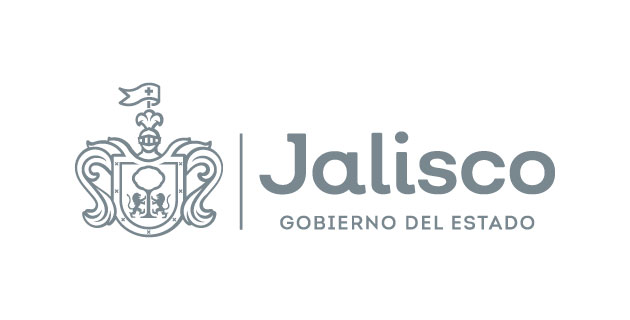 GOBIERNO DEL ESTADO DE JALISCOORGANISMO PÚBLICO DESCENTRALIZADO SERVICIOS DE SALUD JALISCO
BASESLicitación Pública NacionalLCCC-031-2021SEGUNDA VUELTA ADQUISICIÓN DE EQUIPOS DE SEGURIDAD Y PRENDAS PARA EL OPD SERVICIOS DE SALUD JALISCO (PROGRAMAS)De conformidad con lo previsto por el artículo 134 de la Constitución Política de los Estados Unidos Mexicanos; el artículo 69 numeral 3, de la Ley Orgánica del Poder Ejecutivo del Estado de Jalisco, los artículos 1, 2 y 3 de la Ley del Organismo Público Descentralizado Servicios de Salud Jalisco; los artículos 1, 2, 3, 4 punto 1 fracciones II, III, IV, V, VI, 23, 24, 25, 26 fracción II, 34, 35, 37, 49 numeral 1 y 2, 50, 51 fracción l, 52, 54, 55 fracción II, 56, 59, 60, 61, 62, 63, 69, 76, 84, 85 y 86 de la Ley de Compras Gubernamentales, Enajenaciones y Contratación de Servicios del Estado de Jalisco y sus Municipios; los artículos 1, 2, 3, 4, 5, 6, 13, 40, 51 fracción II, 54 y 65 de su Reglamento; los artículos 1, 2, 5, 10, 11, 12 fracción III, 14, 15, 16, 17, 18, 19, 21, 22, 23, 24, 25, 26, 27, 28 y demás correspondientes de las Normas, Políticas y Lineamientos de Adquisiciones, Arrendamientos y Servicios de la Entidad Paraestatal Organismo Público Descentralizado Servicios de Salud Jalisco; los artículos 1, 15 y 17 de la Ley de Austeridad y Ahorro del Estado de Jalisco y sus Municipios, y demás ordenamientos aplicables, el Organismo Público Descentralizado Servicios de Salud Jalisco, con domicilio en la calle Dr. Baeza Alzaga número 107, Colonia Centro, C.P. 44100, en la ciudad de Guadalajara, Jalisco; CONVOCA a las personas físicas y/o jurídicas interesadas en participar en el PROCEDIMIENTO DE ADQUISICION mediante Licitación Pública Nacional LCCC-031-2021 Segunda Vuelta ADQUISICIÓN DE EQUIPOS DE SEGURIDAD Y PRENDAS PARA EL OPD SERVICIOS DE SALUD JALISCO (PROGRAMAS) en lo subsecuente PROCEDIMIENTO DE ADQUISICION, el cual cuenta con suficiencia presupuestal y se llevará a cabo con Recursos Estatales, Partida 27101, 27301 y 27201, del Ejercicio 2021 y de conformidad a lo establecido en las siguientes:B A S E S Para los fines de estas BASES, se entenderá por:CALENDARIO DE ACTIVIDADES(ACTOS)ESPECIFICACIONES.El objeto del presente procedimiento es llevar a cabo la ADQUISICIÓN DE EQUIPOS DE SEGURIDAD Y PRENDAS PARA EL OPD SERVICIOS DE SALUD JALISCO (PROGRAMAS) de conformidad con las características y partidas señaladas en el ANEXO 1 CARTA DE REQUERIMIENTOS TÉCNICOS, de las presentes BASES, mismos que se señalan en la tabla siguiente: 1.1 Las partidas que a continuación se señalan se adjudicarán por paquete al participante que oferta el precio más económico de la suma de las prendas que contiene cada paquete, por lo que los participantes deberán cotizar la totalidad de las partidas que se especifican dentro de  los paquete, la siguiente tabla muestra los renglones y partidas a considerar dentro de los paquetes. Las propuestas deberán ser entregadas de manera presencial de acuerdo con el CALENDARIO DE ACTIVIDADES en el DOMICILIO citado en el mismo.El ÁREA REQUIRENTE será la encargada de la vigilancia de la correcta adquisición de los bienes del “PROCEDIMIENTO DE ADQUISICION”, y será quien dará seguimiento al cumplimiento de las obligaciones, condiciones y requisitos establecidos en estas BASES y el ANEXO 1 CARTA DE REQUERIMIENTOS TÉCNICOS. PLAZO, LUGAR Y CONDICIONES DE ENTREGA.La entrega de los bienes objeto de este PROCEDIMIENTO DE ADQUISICION deberá iniciar a más tardar 45 días naturales contados a partir del día siguiente a la emisión del FALLO, en una sola exhibición.  Las obligaciones derivadas del presente PROCEDIMIENTO DE ADQUISICIÓN correrán a partir de la emisión y publicación del FALLO y bajo la estricta responsabilidad del PROVEEDOR, quien se asegurará de su adecuado transporte hasta su correcta recepción para la entera satisfacción del ORGANISMO.Se considerará que el PROVEEDOR ha entregado los bienes, objeto de este PROCEDIMIENTO DE ADQUISICIÓN, una vez que en la factura correspondiente se plasme el sello y firmas de la persona que recibe los bienes en Almacén Central, del titular del ÁREA REQUIRENTE y del director inmediato superior de éste, mismos que forman parte del ORGANISMO.2.1 DE LAS ENTREGAS DE LOS BIENES OBJETO DE LA LICITACIÓNLas entregas de los bienes se efectuarán por parte del PROVEEDOR en el LUGAR DE ENTREGA, dentro de los 45 días naturales siguientes a la notificación y emisión del FALLO, siendo su responsabilidad hacer cita con 24 horas de antelación previo a la entrega, al número telefónico 33 3824 4706. Los bienes se deberán entregar de acuerdo con las cantidades, características y requisitos establecidos en el Anexo 1. Carta de Requerimientos Técnicos de las presentes BASES, bajo la estricta responsabilidad del PROVEEDOR que resulte adjudicado.La transportación y protección de los BIENES durante el traslado y las maniobras de carga y descarga en el andén del LUGAR DE ENTREGA serán a cargo del PROVEEDOR, así como el aseguramiento de los BIENES, hasta que estos sean recibidos de conformidad por el ORGANISMO.2.2 EMPAQUE Y EMBALAJE DE LAS PRENDAS Y EQUIPO DE SEGURIDADEl proveedor que resulte adjudicado deberá de entregar las prendas, los bienes y los equipos de protección de manera ordena como a continuación se describe:Para el caso de las prendas y bienes (playeras, blusas, pantalones, chalecos, etc.) deberán ser entregadas de manera individual empaquetadas en bolsa de platico transparente, además cada empaque deberá contener una etiqueta de identificación donde contenga la razón social o nombre del proveedor, número de partida,  nombre genérico de la prenda, descripción, nombre del programa, talla y nombre del personal a quien se le otorgara la prenda (cuando aplique).Para el caso de equipos de protección deberán de estar es su empaque original y con etiqueta de identificación donde contenga la razón social o nombre del proveedor, número de partida, el nombre del equipo, descripción, nombre del programa, talla (cuando aplique) y nombre del personal a quien se destina la prenda ( en caso de aplicar). PPara su fácil manejo, trasportación, entrega, distribución y protección, y acomodo, los paquetes que contienen  las predas deberán estar contenidas dentro de cajas de cartón como medio de embalaje, cada  caja deberán estar identificada con la razón social o nombre del proveedor, número y nombre de la licitación, descripción genérica de las prendas, numero de partida de la licitación, cantidades de prendas que contiene la caja y nombre del programa. En caso de que se utilice más de una caja estas deberán estar numeradas en orden consecutivo  1 de 2, 1 de 3 etc. TRAMITE DE PAGO.El PROVEEDOR que resulte Adjudicado deberá facturar los bienes a nombre del ORGANISMO, debiendo cumplir con los requisitos fiscales establecidos por la legislación en la materia, con el Impuesto al Valor Agregado desglosado y especificando con exactitud la cantidad de servicios con su precio unitario únicamente con dos decimales, en apego a lo establecido en el CONTRATO o pedido respectivo y de conformidad con lo señalado en el ANEXO 1 CARTA DE REQUERIMENTOS TECNICOS.Para el caso de bienes, el PROVEEDOR tendrá la obligación de solicitar una cita con el almacén respectivo del ORGANISMO y acudir en la fecha y hora establecida por el almacén correspondiente con la impresión de su factura, y a la cita deberá acudir el responsable del ÁREA REQUIRENTE, para que el PROVEEDOR esté en condiciones de realizar la entrega de los objetos adquiridos. El responsable del almacén respectivo plasmará su nombre, firma y sello en la factura como comprobante de la recepción de los objetos recibidos; el responsable del ÁREA REQUIRENTE, misma que se señala en estas BASES, plasmará su nombre y firma en la factura para validar que los objetos recibidos cumplen con las características, requisitos y especificaciones solicitadas en el Anexo 1. Carta de Requerimientos Técnicos.Después de conseguir la o las firmas respectivas en la(s) factura(s), el proveedor tendrá la obligación de solicitar una cita con el director inmediato superior del área requirente y acudir en la fecha y hora establecida por el área correspondiente con la impresión de su factura, y con el soporte documental cuando se trate de servicios. El director inmediato superior del área requirente, misma que se señala en estas bases, plasmará su nombre y firma en la factura, y en el soporte documental cuando se trate de servicios, como visto bueno para acreditar que servicios recibidos cumplen a entera satisfacción con las características, requisitos y especificaciones solicitadas en el Anexo 1 Carta de Requerimientos Técnicos.Una vez que el PROVEEDOR tenga firmada la factura, y el soporte documental cuando se trate de servicios, el mismo tendrá la obligación de entregar dichos documentos al responsable del área requirente, acompañados de impresión del XML de dicha factura, formato de verificación de comprobante fiscal, PDF y XML en formato electrónico generado por el SAT en USB, copia de la asignación presupuestal del proceso, copia del pedido y/o caratula del contrato respectivo, original de la entrada de almacén, incorporación patrimonial u hoja de consumo duradero(cuando sea el caso y según corresponda), copia del estado de cuenta en el que se puedan apreciar con claridad los datos bancarios del proveedor y copia de la garantía de cumplimiento de obligaciones (cuando sea el caso). El área requirente entregará toda la documentación señalada en el punto anterior anexando el formato denominado “SOLICITUD PARA LA GLOSA Y TRÁMITE DE PAGO”.Las áreas de la Dirección de Recursos Financieros del Organismo procesarán el expediente (factura y soporte documental) y le darán trámite de pago.El Organismo efectuará pagos parciales en moneda nacional y dentro de los 30 días hábiles siguientes a la correcta presentación del expediente en el área de glosa del Organismo. El pago se realizará mediante transferencia vía electrónica, a la cuenta bancaria que el PROVEEDOR proporcione al ORGANISMO por escrito.De ser el caso, de acuerdo con los artículos 76 y 77 de la Ley del Presupuesto, Contabilidad y Gasto Público del Estado de Jalisco, los pagos que se tengan que efectuar con cargo a ejercicios presupuestales futuros, estarán sujetos a la aprobación del presupuesto correspondiente.Vigencia de precios.La proposición presentada por los PARTICIPANTES será bajo la condición de precios fijos hasta la total prestación de los servicios. Al presentar su propuesta en la presente licitación, los PARTICIPANTES dan por aceptada esta condición. OBLIGACIONES DE LOS PARTICIPANTES.Contar con la capacidad administrativa, fiscal, financiera, legal, técnica y profesional para atender el requerimiento en las condiciones solicitadas.Presentar al momento del Registro para el Acto de Presentación y Apertura de Propuestas, el Manifiesto de Personalidad adjunto a estas BASES, con firma autógrafa, así como la copia de la Identificación Oficial Vigente de la persona que vaya a realizar la entrega del sobre cerrado.Presentar todos los documentos y anexos solicitados en el numeral 7 y 9.1 de las presentes BASES, ya que son parte integral de la PROPOSICIÓN, para todos los efectos legales a que haya lugar, a excepción de los documentos opcionales.En caso de resultar adjudicado, si el PARTICIPANTE se encontrara dado de baja o no registrado en el RUPC, como lo establece el artículo 17 de la LEY, deberá realizar su alta en los términos del artículo 27 del REGLAMENTO, a partir de la notificación de adjudicación, este requisito es factor indispensable para la celebración del CONTRATO. La Dirección de Padrón de Proveedores determinará si su giro está incluido en el ramo de bienes o servicios que participa. En caso de no cumplir con lo anterior, no podrá celebrarse CONTRATO alguno con dicho participante y de resultar conveniente, se celebrará con el segundo lugar o se iniciará un nuevo procedimiento de adquisición.Para efectos de inscripción o actualización del registro, los interesados deberán cumplir con los requisitos señalados en el artículo 20 de la LEY, así como los referidos en los artículos 20, 21 y 22 de su REGLAMENTO; para ello deberán de acudir a la Dirección de Padrón de Proveedores dependiente de la Secretaría de Administración.En caso de resultar adjudicado, deberá de suscribir el CONTRATO en los formatos, términos y condiciones que la Dirección Jurídica del ORGANISMO establezca, mismo que atenderá en todo momento a las presentes BASES, el ANEXO 1 CARTA DE REQUERIMIENTOS TÉCNICOS, junta aclaratoria y la propuesta del adjudicado.JUNTA ACLARATORIA.Los PARTICIPANTES que estén interesados en participar en el PROCEDIMIENTO DE ADQUISICION podrán sus solicitudes de aclaración y manifiesto de interés en participar a través de los campos que están previstos en el formulario denominado SOLICITUD DE ACLARACIONES el cual podrá enviar al correo electrónico alejandro.angelino@jalisco.gob.mx en formato Word establecido de conformidad al formato, en la fecha y horario establecido en el CALENDARIO DE ACTIVIDADES de las presentes BASES, de conformidad con los artículos 62 numeral 4, 63 y 70 de la Ley, 63, 64 y 65 de su Reglamento.Las solicitudes de aclaración deberán plantearse de manera clara y concisa, además de estar directamente vinculadas con los puntos contenidos en la convocatoria, sus BASES y su ANEXO 1 CARTA DE REQUERIMIENTOS TÉCNICOS, indicando el numeral o punto específico con el cual se relaciona. Las solicitudes que no cumplan con los requisitos señalados podrán ser desechadas a criterio del CONVOCANTE.Serán atendidas únicamente las solicitudes de aclaración que se hayan recibido en el tiempo y forma establecidos, sin embargo, en el acto de junta de aclaraciones, los asistentes podrán formular cuestionamientos que no hayan sido plasmados en el documento entregado de forma previa, sin embargo, el CONVOCANTE no tendrá obligación de dar respuesta a éstos en el acta correspondiente, a no ser que, a su juicio, las respuestas otorgadas sean de trascendencia para la convocatoria y sus anexos.El registro para asistir al acto de junta aclaratoria se llevará a cabo de conformidad a la fecha y horario establecido en el CALENDARIO DE ACTIVIDADES de las presentes BASES en el DOMICILIO del ORGANISMO.El acto de Junta de Aclaraciones se llevará a cabo de conformidad a la fecha y horario establecido en el CALENDARIO DE ACTIVIDADES de las presentes BASES en el DOMICILIO del ORGANISMO, donde se dará respuesta a las preguntas recibidas.Las aclaraciones o la ausencia de ellas y los acuerdos tomados en el acto serán plasmados en el Acta de la Junta de Aclaraciones, la cual será parte integral de la presente convocatoria para los efectos legales a los que haya lugar.La asistencia de los licitantes o sus representantes legales a la junta aclaratoria será obligatoria para los PARTICIPANTES, de conformidad con el artículo 65 del REGLAMENTO de la LEY, así como también las determinaciones que se acuerden dentro de la junta de aclaraciones serán de observancia obligatoria para todos los participantes que presenten proposiciones.VISITA DE VERIFICACIÓN.NO APLICA VISITA DE CAMPO.NO APLICA CARACTERÍSTICAS DE LA PROPUESTA.De conformidad con los artículos 64 y 65 de la LEY, el PARTICIPANTE deberá presentar su propuesta técnica y económica mecanografiada o impresa, debidamente firmada, dirigida al ORGANISMO en la que debe constar el desglose de cada uno de los servicios que está ofertando y que el CONVOCANTE solicita adquirir. Todas y cada una de las hojas de la PROPUESTA elaborada por el PARTICIPANTE, deberán presentarse firmadas de forma autógrafa por el titular o el Representante Legal. Todos los documentos que integren la PROPUESTA deberán presentarse, dentro de un sobre cerrado en forma inviolable el cual deberá contener en su portada la fecha, nombre del PARTICIPANTE (Razón Social) y número del PROCEDIMIENTO DE ADQUISICIÓN. Los documentos no deberán estar alterados, tachados y/o enmendados.No se aceptarán opciones, el PARTICIPANTE deberá presentar una sola PROPUESTA.La PROPUESTA deberá presentarse en los términos de los formatos establecidos en los Anexos 2. Propuesta Técnica y Anexo 3. Propuesta Económica. La PROPUESTA deberá estar dirigida al Organismo Público Descentralizado Servicios de Salud Jalisco y realizarse con estricto apego a las necesidades planteadas por la CONVOCANTE en las presentes BASES, de acuerdo con el servicio y especificaciones requeridas en el Anexo 1. Carta de Requerimientos Técnicos.La oferta se presentará en Moneda Nacional con los precios unitarios, I.V.A. incluido y demás impuestos desglosados que en su caso correspondan. La PROPUESTA Económica deberá considerar para los cálculos aritméticos únicamente dos decimales. La PROPUESTA deberá incluir todos los costos involucrados, por lo que no se aceptará ningún costo extra o precios condicionados.El PARTICIPANTE en su PROPUESTA podrá ofertar características superiores a los solicitados, lo cual deberá sustentarse documentalmente y deberá ser corroborado por el ÁREA REQUIRENTE en su Dictamen Técnico.Toda la documentación elaborada por el PARTICIPANTE deberá redactarse en español. Únicamente podrán presentarse certificaciones, folletos, catálogos y/o cualquier tipo de documento informativo en el idioma original, adjuntando traducción simple al español.La Propuesta Técnica se requiere en formato digital en versión .doc y .pdf; la Propuesta Económica se requiere en formato digital formato digital en versión .xlsx y .pdf; y, los documentos solicitados en los Anexos 5, 6, 7, 8, 9 y 10, en versión .pdf almacenadas en memoria USB.El PARTICIPANTE deberá presentar de manera obligatoria, en los términos del formato establecido como Anexo 13 (Declaración de aportación cinco al millar para el Fondo Impulso Jalisco), su aceptación o no aceptación para la aportación cinco al millar del monto total adjudicado antes de IVA para el Fondo.EL ERROR EN SU PRESENTACIÓN, LAS INCONSISTENCIAS O DISCREPANCIAS EN LOS DATOS CONTENIDOS EN LOS ANEXOS SOLICITADOS, ASI COMO SU OMISIÓN PARCIAL O TOTAL EN LA PRESENTACIÓN DE ESTOS DOCUMENTOS, SERÁ MOTIVO DE DESECHAMIENTO DE LA PROPUESTA DEL PARTICIPANTE.Características adicionales de las propuestas.Para facilitar en el acto de apertura la revisión de los documentos requeridos, se sugiere que éstos sean integrados en una carpeta de tres argollas conteniendo:Índice que haga referencia al número de hojas y orden de los documentos.Hojas simples de color que separen cada sección de la propuesta en la que se mencione de qué sección se trata.Solo los documentos originales que se exhiban con carácter devolutivo y por lo tanto no deban perforarse, presentarse dentro de micas. El no presentarlos dentro de la mica, exime de responsabilidad a la Unidad Centralizada de Compras de ser firmados y/o foliados.Copias simples de los documentos originales en tamaño carta.Las hojas foliadas en el orden solicitado, por ejemplo: 1/3, 2/3, 3/3.Sin grapas ni broches Baco.La PROPUESTA deberá presentarse en los términos de los formatos establecidos en los Anexos 2 Propuesta Técnica y Anexo 3 Propuesta Económica.La falta de alguna de las características adicionales de la propuesta no será causal de desechamiento de la PROPUESTA del PARTICIPANTE.DECLARACIÓN DE APORTACIÓN CINCO AL MILLAR PARA EL FONDO IMPULSO JALISCODe conformidad con el artículo 149 de la LEY los participantes deberán de manera obligatoria declarar por escrito en los términos del Anexo 13, su voluntad o su negativa para la aportación cinco al millar del monto total del contrato antes de IVA, para que sea destinado al FONDO. Bajo ningún supuesto dicha aportación deberá incrementar su propuesta económica ni repercutir en la calidad de los bienes y/o servicios a entregar, su contravención será causa de desechamiento de la propuesta presentada.En caso de aceptar realizar dicha aportación, la misma le será retenida por la Dirección de Recursos Financieros del ORGANISMO en una sola ministración en el primer pago, por lo que deberá señalar el concepto de retención del cinco al millar en el CFDI que se emita para efectos de pago.ESTRATIFICACIÓNEn los términos de lo previsto por el apartado 1 del artículo 68 de la LEY, con el objeto de fomentar la participación de las Micro, Pequeñas y Medianas Empresas en los Procedimientos de Adquisición y Arrendamiento de Bienes Muebles, así como la Contratación de servicios que realicen las Dependencias y Entidades de la Administración Pública Estatal, se deberá considerar el rango del PARTICIPANTE atendiendo a lo siguiente: MUESTRAS FÍSICAS. Los PARTICIPANTES que tengan interés en participar en este PROCEDIMIENTO DE ADQUISICIÓN deberán entregar muestras físicas de TODAS las partidas  en las que participará de acuerdo con las características y requisitos técnicos señalados  en el Anexo 1 Carta de Requerimientos Técnicos de esta Licitación, además en cada prenda se deberá de presentar testigo de los bordados (logos) solicitados de acuerdo con los colores y diseños que se adjuntan a cada una de las imágenes a que hacen  referencia las partidas del Anexo 1 Carta de Requerimientos Técnicos (Las imágenes presentadas en el Anexo 1 Carta de Requerimientos Técnicos refiere de manera ilustrativa las características solicitadas, cualquier alusión de marca y/o modelo deberá considerarse como un sinónimo de calidad).   Únicamente se recibirán muestras físicas  de los PARTICIPANTES registrados para la entrega de muestra físicas, el día 13 de octubre de 2021, en un horario de las 09:31 a las 12:00 horas en la COORDINACIÓN DE ADQUISICIONES con domicilio en Calpulalpan #15, Colonia Centro en la Ciudad de Guadalajara (referencia:  frente a la entrada de Ciudad Creativa Digital) de conformidad a lo establecido en el CALENDARIO DE ACTIVIDADES, y se entregarán conforme a la siguiente tabla:Los participantes deberán acompañar mediante escrito en formato libre la relación de prendas a entregar de manera consecutiva de acuerdo a la partida señalada en el Anexo 1 Carta de Requerimientos Técnicos de la presente convocatoria, además dicho escrito deberá contener la manifestación bajo protesta de decir verdad del representante legal o la persona física según corresponda en el que acepta que la convocante someta a evaluaciones y análisis las muestras físicas, entre lo que podrían consistir en el estiramiento de costuras, tela, pegado de botones, cierres, costuras de suela en el calzado, acomodo de plantillas etc., por lo que con la presentación y entrega de  las entregas físicas el PARTICIPANTE acepta que estas puedan sufrir deterioro  o daños en su estructura o consistencia física sin que esto represente costo alguno para la CONVOCANTE.Las muestras deberán presentarse debidamente identificadas mediante etiqueta de 15 cms de ancho por 15 cms de alto, en donde se detalle nombre del PARTICIPANTE,  número de la licitación, fecha, dirigida al ORGANISMO, nombre genérico de la prenda, numero de la partida, además deberá contener la firmada autógrafamente en original del  representante legal El PARTICIPANTE deberá acreditar en su propuesta la entrega de muestras físicas con el ACUSE DE RECIBO DE MUESTRAS FISICAS en original debidamente sellado y firmado por el personal designado de la COORDINACIÓN DE ADQUISICIONES; la ausencia de éste será motivo de desechamiento de la propuesta técnica.Métodos de prueba para verificar el cumplimento de los bienes.Las evaluaciones de las muestras tendrán como propósito precisar el cumplimiento y acreditar mediante las pruebas realizadas de los bienes solicitados en el Anexo 1. Carta de Requerimientos Técnicos el cumplimiento técnico, este procedimiento lo realizará el área requirente, mismo que determinará si cumplen o no cumplen con las características, testigo del bordado y especificaciones solicitadas en esta CONVOCATORIA, los componentes a evaluar son: Se desechará la propuesta técnica de los participantes que, al presentar muestras físicas de las prendas y de los bienes a ofertar éstas no cumplan con la evaluación practicada por el área requirente en alguno de los tipos de análisis y evaluación descritos en la tabla anterior y es estas bases.8.2 Devolución de las muestras.Las muestras presentadas por el (los) PARTICIPANTES (s) adjudicados, se conservarán por la CONVOCANTE; éstas deberán ser retiradas por el (los) PROVEEDOR (es) en un plazo de 05 días naturales siguientes a la conclusión de la entrega, de no ser retiradas en esa fecha la convocante no se hará responsable de su resguardo. Para lo licitantes que no resultados adjudicados deberán retirar las muestras físicas presentadas en un término de 30 días naturales posteriores a la notificación y publicación del fallo, de no ser retiradas en ese término la CONVOANTE NO se hará responsable de su resguardo, las muestras se entregarán en el Coordinación de Adquisiciones del ORGANISMO en el domicilio antes citado, en un horario comprendido de 09:00 horas hasta las 14:00 horas.El costo de la devolución de las muestras será por cuenta y riesgo de los PARTICIPANTES.No se entregarán muestras físicas cuando existan inconformidades o cualquier reclamo ante la autoridad administrativa correspondiente.El no presentar las muestras físicas será motivo suficiente para que su PROPUESTA sea desechada, de acuerdo a lo solicitado en las presentes BASES de la CONVOCATORIA. Solo se aceptarán muestras físicas de aquellos PARTICIPANTES que hayan asistido al acto de la junta de aclaraciones del presente PROCEDIMIENTO DE ADQUISICIÓN. PRESENTACIÓN Y APERTURA DE PROPUESTAS. Presentación y apertura de propuestas técnicas y económicas.Este acto se llevará a cabo de conformidad a la fecha y horario establecido en el CALENDARIO DE ACTIVIDADES de las presentes BASES, en el domicilio del ORGANISMO en la calle Dr. Baeza Alzaga # 107 Col. Centro, Guadalajara, Jalisco de conformidad con lo señalado en artículo 64 de la Ley de Compras Gubernamentales, Enajenaciones y Contratación de Servicios del Estado de Jalisco y sus Municipios.  
Los PARTICIPANTES que asistan al acto, deberán entregar con firma autógrafa el Manifiesto de Personalidad, adjunto a estas Bases, junto a una copia de su Identificación Oficial Vigente, así como firmar un registro de conformidad a la fecha y horario establecido en el CALENDARIO DE ACTIVIDADES de las presentes “BASES” para dejar constancia de su asistencia, y en el cual deberán anotar su nombre completo, número de su Identificación Oficial vigente, Razón Social de la empresa y hora de registro.
De cualquier PARTICIPANTE que no se haya registrado en tiempo y forma, no se tomará en cuenta su propuesta.EL SOBRE QUE INTEGRA LA PROPUESTA TÉCNICA y ECONÓMICA deberá contener la documentación siguiente impresa en papel membretado de la empresa y FIRMADO CADA ANEXO POR EL REPRESENTANTE LEGAL (OBLIGATORIO):Anexo 2 (Propuesta Técnica). Folletos, Manueles, Fichas Técnicas, Catálogos, Fotografías, entre otros de las partidas ofertados. Anexo 3 (Propuesta económica)Anexo 4 (Carta de Proposición).Manifiesto libre bajo protesta de decir verdad de contar con la capacidad administrativa, fiscal, financiera, legal, técnica y profesional para atender el requerimiento en las condiciones solicitadas.Anexo 5 (Acreditación) o documentos que lo acredite.Presentar copia vigente del RUPC (en caso de contar con él).Tratándose de personas morales, deberá presentar, además:Original o copia certificada solo para cotejo (se devolverá al término del acto) y copia simple legible de la escritura constitutiva de la sociedad, y en su caso, de las actas donde conste en su caso, la prórroga de la duración de la sociedad, último aumento o reducción de su capital social; el cambio de su objeto de la sociedad, la transformación o fusión de la sociedad; de conformidad con lo señalado en los artículos 182 y 194 de la Ley General de Sociedades Mercantiles.Original o copia certificada solo para cotejo (se devolverá al término del acto) y copia simple legible del poder notarial o instrumento correspondiente del representante legal, en el que se le otorguen facultades para actos de administración; tratándose de Poderes Especiales, se deberá señalar en forma específica la facultad para participar en licitaciones o firmar contratos con el Gobierno.Los documentos referidos en los numerales A y B deben estar inscritos en el Registro Público de la Propiedad y del Comercio, cuando proceda, en términos del artículo 21 del Código de Comercio.Original o copia certificada solo para cotejo (se devolverá al término del acto) y copia simple y ordenada (Asambleas Extraordinarias, etc.) de la documentación con la que acredite la personería jurídica de su Representante.Constancia de Situación Fiscal con fecha de emisión no mayor a 30 días naturales de antigüedad a la fecha del acto de PRESENTACION Y APERTURA DE PROPOSICIONES.Copia simple del comprobante de domicilio de los PARTICIPANTES, no mayor a 2 meses de antigüedad a la fecha del acto de PRESENTACION Y APERTURA DE PROPOSICIONES a nombre de la razón social del PARTICIPANTE.Tratándose de personas físicas, deberá presentar, además:Original de acta de nacimiento, misma que se quedará en el expediente.Constancia de Situación Fiscal con fecha de emisión no mayor a 30 dias naturales de antigüedad a la fecha del acto de PRESENTACION Y APERTURA DE PROPOSICIONES.Copia simple del comprobante de domicilio de los PARTICIPANTES, no mayor a 2 meses de antigüedad a la fecha del acto de PRESENTACION Y APERTURA DE PROPOSICIONES a nombre de la razón social del PARTICIPANTE.Anexo 6 (Declaración de Integridad y NO COLUSIÓN de proveedores).Anexo 6 Bis. Declaración de no conflicto de intereses e inhabilitación.Anexo 7 (Estratificación) Obligatorio solo para PARTICIPANTES MIPYME.Anexo 8 Copia legible del documento de cumplimiento de sus obligaciones fiscales con una vigencia no mayor de 30 días contados a partir de la entrega de la propuesta, en el que se emita el sentido positivo emitido por el SAT, conforme al código fiscal de la federación y las reglas de la resolución miscelánea fiscal para el 2021.Anexo 9 Copia legible de Opinión de Cumplimiento de Obligaciones Fiscales en Materia de Seguridad Social con una vigencia no mayor a 30 días contados a partir de la entrega de propuestas, en el que se emita en sentido positivo emitido por el IMSS, de conformidad al acuerdo acdo.sa1.hct.101214/281.p.dir, publicada en el Diario Oficial de la Federación el día 27 de febrero de 2015Anexo 10 El PARTICIPANTE deberá presentar original o copia certificada de su Identificación Oficial Vigente, dentro del sobre que contenga las propuesta técnica y económica, para su cotejo (se devolverá al término del acto) y copia simple legible.Anexo 12. Escrito con formato libre a través del cual el proveedor se comprometa a entregar la garantía de cumplimiento, señalada en el punto 22 de conformidad con lo establecido en el Anexo 11.Anexo 13. Declaración de Aportación Cinco al Millar para el Fondo Impulso Jalisco.Anexo 14. Manifiesto de objeto social.Anexo 15. ACUSE DE RECIBO DE MUESTRAS FISICAS EN ORIGINALAnexo 16. CALIDAD DE LOS BIENES Anexo 17. ESCRITO DE CUMPLIMIENTO DE LAS NORMAS OFICIALES MEXICANASAnexo 18. CARTA DE DEVOLUCIÓN Y ACEPTACIÓN. Anexo 19. CARTA DE GARANTÍA, DEFICIENCIA EN LA CALIDAD Y/O VICIOS OCULTOS.Anexo 20. CARTA EN LA QUE MANIFIESTE (TEXTUAL E ÍNTEGRAMENTE) QUE LAS PRENDAS Y EQUIPO DE SEGURIDAD SERÁN NUEVOS Y DE RECIENTE FABRICACIÓN Anexo 21. CARTA DE ACEPTACIÓN DE LA ENTREGA DE LOS BIENES Anexo 22. ESCRITO EN FORMATO LIBRE: En donde el LICITANTE proporcione el o los contacto(s) del personal designado para recibir y atender cualquier asunto correspondiente a la calidad de los bienes (prendas y/o equipos de protección y seguridad) contratados, devoluciones, cambios, etc. El cual deberá de contener los siguientes datos: Nombre completo del contacto oficial, Cargo, Domicilio, Teléfono de oficina, número de extensión, número celular, correo electrónico, horario de atención, para el seguimiento y solución del asunto relaciones de devoluciones. LA FALTA DE CUALQUIERA DE LOS DOCUMENTOS ANTERIORMENTE DESCRITOS SERÁ MOTIVO DE DESECHAMIENTO ASI MISMO EL ERROR EN SU PRESENTACIÓN, LAS INCONSISTENCIAS O DISCREPANCIAS EN LOS DATOS CONTENIDOS EN LOS ESCRITOS, ASI COMO SU OMISIÓN PARCIAL O TOTAL DE LA PROPUESTA DEL PARTICIPANTE.Este acto se llevará de la siguiente manera:A este acto deberá asistir un Representante de la empresa y presentar con firma autógrafa el “Manifiesto de Personalidad” adjunto a estas BASES, así como una copia de su Identificación Oficial vigente (pasaporte, credencial para votar con fotografía, cédula profesional o cartilla del servicio militar); Los PARTICIPANTES que concurran al acto firmarán un registro para dejar constancia de su asistencia.Los PARTICIPANTES registrados entregarán su propuesta en sobre cerrado en forma inviolable;En el momento en que se indique, los PARTICIPANTES ingresarán a la sala, llevándose a cabo la declaración oficial del inicio del acto;Se mencionará los PARTICIPANTES presentes;Se procederá a la apertura del sobre con las PROPUESTAS, verificando la documentación solicitada en el numeral 9 de las presentes BASES, misma que se registrará la documentación decepcionada en el formato denominado RELACIÓN DE ANEXOS adjunto en las presentes bases, lo anterior sin que implique la evaluación de su contenido;Los PARTICIPANTES darán lectura al total de su oferta económica I.V.A. incluido; Cuando menos uno de los integrantes del COMITÉ asistentes y uno de los PARTICIPANTES presentes (primero y el último de la hoja de registro, cuando aplique), rubricaran la primera hoja de los documentos solicitados en el numeral 9 de estas “BASES”;Todos los documentos presentados se integrarán al expediente del proceso y quedarán en poder del CONVOCANTE para su análisis, constancia de los actos y posterior FALLO;Si por cualquier causa el “COMITÉ” no cuente con quorum legal para sesionar en la fecha establecida para el acto de presentación y apertura de propuestas, o se deba suspender la sesión por causas justificadas, se solicitará a los “PARTICIPANTES” que hayan comparecido que procedan al registro y a entrega de los sobres con sus propuestas, firmándose estos en su presencia por al menos dos miembros del “COMITÉ”, quedando a resguardo del Secretario del “COMITÉ” junto con la lista de asistencia, bajo su más estricta responsabilidad, y hasta el momento de su apertura, debiéndose proceder a la apertura de los sobres en la Sesión inmediata siguiente, para lo cual se notificará a los “PARTICIPANTES” el día y hora en que se celebrará.Criterios para la evaluación de las propuestas y la adjudicación. El Presente PROCEDIMIENTO DE ADQUISICION, se adjudicará a más de un PARTICIPANTE.Para la evaluación se procederá conforme a lo señalado en el apartado 2 del Artículo 66 de la LEY, en los “Procedimientos de Licitación Pública” y en el artículo 69 de su REGLAMENTO, en donde se aceptarán las ofertas que cumplan con los requerimientos establecidos en este procedimiento y cubran las características técnicas establecidas en el Anexo 1 (Carta de Requerimientos Técnicos)Se establece como criterio de evaluación el BINARIO, mediante el cual sólo se Adjudica a quien cumpla con los requisitos establecidos por el CONVOCANTE (PROPUESTA TÉCNICA) y oferte el precio más bajo (PROPUESTA ECONÓMICA), considerando los criterios establecidos en la propia “LEY”, en este supuesto, el CONVOCANTE evaluará al menos las dos PROPUESTAS cuyo precio resulte ser más bajo, de no resultar estas solventes, se evaluarán las que les sigan en precio. Para lo cual será indispensable cumplir con los requisitos especificados en el Anexo 1 (Carta de Requerimientos Técnicos).  9.2.1 CRITERIOS DE PREFERENCIA, EMPATE Y PRECIOS NO CONVENIENTEDe acuerdo con el apartado 1 del artículo 68 de la LEY, el ORGANISMO o el COMITÉ, según sea el caso, podrán distribuir la adjudicación de los bienes o servicios entre los proveedores empatados, bajo los criterios señalados en el apartado 2 del artículo 49 y 68 de la LEY y de conformidad a lo dispuesto en el artículo 70 de su REGLAMENTO.Para aplicar los criterios de preferencia señalados en el artículo 49 de la LEY, la diferencia de precios deberá analizarse respecto de las mismas partidas en cada una de las proposiciones, y no por el total de estas.Para determinar el precio no conveniente o no aceptable se aplicará lo establecido en el artículo 69 apartado 1, fracción III de la LEY, en relación con su correlativo 69, segundo párrafo de su REGLAMENTO.ACLARACIÓN DE LAS PROPUESTAS.El Director de Recursos Materiales o el funcionario que éste designe, podrá solicitar aclaraciones relacionadas con las propuestas, a cualquier PARTICIPANTE por el medio que disponga, con fundamento en lo previsto en el artículo 69 apartado 6 de la LEY. COMUNICACIÓN.Salvo lo dispuesto en el párrafo que antecede, desde la apertura de las propuestas y hasta el momento de la notificación de la adjudicación, los PARTICIPANTES no se podrán poner en contacto con el CONVOCANTE, para tratar cualquier aspecto relativo a la evaluación de su propuesta. Cualquier intento por parte de un PARTICIPANTE de ejercer influencia sobre el CONVOCANTE para la evaluación o adjudicación, dará lugar a que se deseche su PROPUESTA.DESECHAMIENTO DE PROPUESTAS DE LOS PARTICIPANTES.El CONVOCANTE en aras de la evaluación técnica, a través del COMITÉ, desechará total o parcialmente las propuestas de los PARTICIPANTES que incurran en cualquiera de las siguientes situaciones:Se encuentren en alguno de los casos previstos por el Artículo 52 de la LEY, o se compruebe su incumplimiento o mala calidad como PROVEEDOR del Gobierno del Estado, y las sanciones aplicadas con motivo de su incumplimiento se encuentren en vigor.Si incumple con cualquiera de los requisitos solicitados en las presentes BASES y sus anexos.Si un socio o administrador forma parte de dos o más de las empresas PARTICIPANTES, o forma parte de alguna empresa a la que se le haya cancelado o suspendido el registro en el Padrón.Cuando la propuesta presentada no esté firmada por la persona legalmente facultada para ello.La falta de cualquier documento solicitado. La presentación de datos falsos.Cuando de diversos elementos se advierta la posible existencia de arreglo entre los PARTICIPANTES para elevar los precios objeto del presente PROCEDIMIENTO DE ADQUISICION.Si se acredita que al PARTICIPANTE que corresponda se le hubieren rescindido uno o más contratos por causas imputables al mismo y/o las sanciones aplicadas con motivo de incumplimiento se encuentren en vigor.Si el PARTICIPANTE no demuestra tener capacidad administrativa, fiscal, financiera, legal, técnica, de producción o distribución adecuada para atender el requerimiento de los servicios en las condiciones solicitadas.Si las ofertas presentadas no se realizan con estricto apego a las necesidades mínimas planteadas por el CONVOCANTE en las presentes BASES de acuerdo con la descripción de las especificaciones y servicios requeridos.Cuando el PARTICIPANTE se niegue a que le practiquen visitas de verificación o inspección por parte del CONVOCANTE, en caso de que ésta decida realizar visitas.Cuando las propuestas presentadas sean superiores al presupuesto asignado.Cuando el objeto social y/o la actividad económica registradas en el Servicio de Administración Tributaria del LICITANTE no correspondan con el objeto de la contratación en la presente CONVOCATORÍA.SUSPENSIÓN O CANCELACIÓN DEL PROCEDIMIENTO DE ADQUISICION.El CONVOCANTE a través del COMITÉ, podrá cancelar o suspender parcial o totalmente el PROCEDIMIENTO DE ADQUISICION, de acuerdo con las causales que se describen en el apartado 3 del artículo 71 de la LEY y en el artículo, 74, 75 y 76 de su Reglamento o los supuestos que a continuación se señalan:Por caso fortuito o fuerza mayor o cuando ocurran razones de interés general.Cuando se advierta que las BASES difieren de las especificaciones de los servicios que se pretenden adquirir.Si se presume o acredita la existencia de irregularidades.Si ninguna de las ofertas propuestas en este PROCEDIMIENTO DE ADQUISICION, aseguran al Gobierno del Estado de Jalisco las mejores condiciones disponibles para la adjudicación de los servicios materia de este PROCEDIMIENTO DE ADQUISICION, por resultar superiores a los del mercado o ser inferiores a tal grado que el CONVOCANTE presuma que ninguno de los PARTICIPANTES podrá cumplir con el suministro de estos.Por orden escrita debidamente fundada y motivada o por resolución firme de autoridad judicial; por la CONTRALORÍA con motivo de inconformidades; así como por la DIRECCIÓN, en los casos en que tenga conocimiento de alguna irregularidad.En caso de que el PROCEDIMIENTO DE ADQUISICION sea suspendido o cancelado se avisará a todos los PARTICIPANTES.DECLARACIÓN DE “PROCEDIMIENTO DE ADQUISICION” DESIERTO.El CONVOCANTE a través del COMITÉ, podrá declarar parcial o totalmente desierto el PROCEDIMIENTO DE ADQUISICION de conformidad con el artículo 71, apartado 1 de la “LEY” o los supuestos que a continuación se señalan:Cuando no se reciba ninguna propuesta en el acto de presentación y apertura de propuestas.Cuando ninguna de las propuestas cumpla con todos los requisitos solicitados en estas BASES.Si a criterio de la Dirección de Recursos Materiales ninguna de las propuestas cubre los elementos que garanticen al GOBIERNO DEL ESTADO las mejores condiciones.Si la oferta del Participante que pudiera ser objeto de adjudicación excede el presupuesto autorizado para este PROCEDIMIENTO DE ADQUISICION.Si después de efectuada la evaluación técnica y económica no sea posible adjudicar a ningún Participante.NOTIFICACIÓN DEL FALLO O RESOLUCIÓN.Será dentro de los veinte días naturales siguientes al acto de presentación y apertura de propuestas, de acuerdo con lo establecido en el apartado 1 del artículo 69 de la LEY, se dará a conocer la resolución del presente procedimiento en el ORGANISMO ubicado en la calle Dr. Baeza Alzaga # 107, Col. Centro, del Municipio de Guadalajara, Jalisco, donde se les entregará una copia de este. Además, a través de la página web del ente.Se fijará un ejemplar del acta de fallo en los estrados del ORGANISMO durante un periodo mínimo de 10 días naturales, siendo de la exclusiva responsabilidad del PROVEEDOR el acudir a enterarse de su contenido.La notificación del FALLO o RESOLUCIÓN podrá diferirse o anticiparse en los términos del artículo 65 fracción III de la LEY.Con la notificación del FALLO o RESOLUCIÓN por el que se adjudica el CONTRATO, las obligaciones derivadas de éste serán exigibles de conformidad al artículo 77 apartado 1 de la LEY.FACULTADES DEL COMITÉEl COMITÉ resolverá cualquier situación no prevista en estas BASES y tendrá las siguientes facultades:Dispensar defectos de las propuestas, cuya importancia en sí no sea relevante, siempre que exista la presunción de que el PARTICIPANTE no obró de mala fe.Rechazar propuestas cuyo importe sea de tal forma inferior, que la CONVOCANTE considere que el PARTICIPANTE no podrá prestar los servicios, por lo que incurrirá en incumplimiento.Si al revisar las propuestas existiera error aritmético y/o mecanográfico, se reconocerá el resultado correcto y el importe total será el que resulte de las correcciones realizadas.Cancelar, suspender o declarar desierto el procedimiento.Verificar todos los datos y documentos proporcionados en la propuesta correspondiente, y si se determina que por omisión o dolo el PARTICIPANTE, no estuviera en posibilidad de cumplir con lo solicitado en estas BASES y sus anexos, el COMITÉ podrá adjudicar al PARTICIPANTE que hubiera obtenido el segundo lugar de acuerdo con la evaluación que se practique a las propuestas presentadas o convocar a un nuevo PROCEDIMIENTO DE ADQUISICION si así lo considera conveniente.Solicitar el apoyo a cualquiera de las áreas técnicas del gobierno del estado, con el fin de emitir su resolución;Realizar las aclaraciones pertinentes respecto a lo establecido en las presentes BASES; y Demás descritas en el artículo 24 de la LEY.De conformidad con los artículos 23, 24 y 31 de la LEY, las consultas, asesorías, análisis opinión, orientación y RESOLUCIONES que son emitidas por el “COMITÉ” de Adquisiciones son tomadas considerando única y exclusivamente la información, documentación y dictámenes que lo sustenten o fundamente y que son presentados por parte de los LICITANTES y Servicios Públicos a quienes corresponda, siendo de quien los presenta la responsabilidad de su revisión, acciones, veracidad, faltas u omisiones en su contenido. TESTIGOS SOCIALESNO APLICA FIRMA DEL CONTRATO.El PARTICIPANTE adjudicado se obliga a proporcionar la documentación que le sea requerida, además firmar el CONTRATO en un plazo de 5 días hábiles contados a partir de la fecha de la notificación del FALLO o RESOLUCIÓN, conforme al numeral 15 de las presentes BASES. Una vez firmado en su totalidad se le proporcionará un ejemplar, previa entrega de las garantías de cumplimiento del CONTRATO, esto de conformidad con el artículo 76 de la LEY.  El CONTRATO podrá ser modificado de acuerdo con lo establecido en los artículos 80 y 81 de la LEY.El CONTRATO deberá suscribirse en los formatos, términos y condiciones que determine la Dirección Jurídica del ORGANISMO, mismo que corresponderá en todo momento a lo establecido en las presentes BASES, el Anexo 1 (Carta de Requerimientos Técnicos) y la propuesta del PROVEEDOR adjudicado.Si el interesado no firma el CONTRATO por causas imputables al mismo, el ORGANISMO por conducto del COMITÉ, sin necesidad de un nuevo procedimiento, deberá adjudicar el CONTRATO al PARTICIPANTE que haya obtenido el segundo lugar, siempre que la diferencia en precio con respecto a la proposición inicialmente adjudicada no sea superior a un margen del diez por ciento (10%). En caso de que hubiera más de un PARTICIPANTE que se encuentre dentro de ese margen, se les convocará a una nueva sesión en donde podrán mejorar su oferta económica y se adjudicará a quien presente la de menor precio. De resultar conveniente se podrá cancelar e iniciar un nuevo PROCEDIMIENTO DE ADQUISICION.CONTRATO DE TRACTO SUCESIVONO APLICAVIGENCIA DEL CONTRATO.La vigencia de la contratación comenzará a partir del día siguiente a la emisión y publicación del FALLO y hasta el 31 de diciembre de 2021.Para el tiempo de entrega de los bienes objeto de esta PROCEDIMIENTO DE ADQUISICION el PARTICIPANTE deberá considerar lo establecido en el punto 2 de la presente CONVOCATORIA, mismo que podrá prorrogarse conforme a lo previsto en el artículo 80 de la LEY.   ANTICIPO.NO APLICAGARANTÍAS.En caso de que el monto total del “CONTRATO” incluyendo el “I.V.A.”, sea superior a $50,000.00 M.N. (cincuenta mil pesos 00/100 moneda nacional), el “PROVEEDOR” deberá entregar una garantía del 10% (diez por ciento) del monto total del “CONTRATO” “I.V.A.” incluido, para responder por el cumplimiento de las obligaciones establecidas en las presentes “BASES” y en el “CONTRATO” respectivo, de conformidad a la normatividad vigente. La entrega de la garantía será dentro de los 3 días hábiles posteriores a la Emisión y Publicación del FALLO.La garantía deberá ser a través de fianza, que deberá ser expedida por afianzadora nacional y contener el texto del Anexo 11 (fianza del 10% del cumplimiento del CONTRATO a favor de la Organismo Público Descentralizado Servicios de Salud Jalisco, previsto en el artículo 76 fracción IX y 84 de la LEY. Dichas garantías deberán constituirse en moneda nacional y estarán en vigor a partir de la fecha del CONTRATO, pudiendo ser exigibles en cualquier tiempo, en la cual, la Compañía Afianzadora se deberá sujetar a la Competencia de los Tribunales del Primer Partido Judicial del Estado de Jalisco, así como aceptar el afianzamiento en caso de que se otorgue alguna prórroga a su fiado, o se celebre acuerdo modificatorio al CONTRATO principal con éste, sin necesidad de que se notifique a la afianzadora las prórrogas que en su caso se otorguen al fiado.SANCIONES.Se podrá cancelar el CONTRATO y podrá hacerse efectiva la garantía de cumplimiento de CONTRATO en lo dispuesto en el artículo 116 de la LEY, en los siguientes casos:Cuando el PROVEEDOR no cumpla con alguna de las obligaciones estipuladas en el CONTRATO.Cuando hubiese transcurrido el plazo adicional que se concede a los PROVEEDORES, para corregir las causas de rechazos que en su caso se efectúen.En caso de entregar productos o servicios con especificaciones diferentes a las ofertadas, el ORGANISMO considerará estas variaciones como un acto doloso y será razón suficiente para hacer efectiva la garantía de cumplimiento de CONTRATO y la cancelación total del pedido y/o CONTRATO, aun cuando el incumplimiento sea parcial e independientemente de los procedimientos legales que se originen.En caso de rescisión del CONTRATO por parte del ORGANISMO por cualquiera de las causas previstas en las presentes BASES o en el CONTRATO.DE LA PENALIZACIÓN POR ATRASO EN LA ENTREGA. En caso de que el PROVEEDOR tenga atraso en la entrega de los servicios por cualquier causa que no sea derivada del ORGANISMO, se le aplicará una pena convencional de conformidad a la siguiente tabla:DEL RECHAZO Y DEVOLUCIONES. En caso de que los bienes entregados por el PROVEEDOR sean faltos de calidad en general, no se presente con elementos capacitados, o no cumpla con las diferentes especificaciones solicitadas, el ORGANISMO podrá rechazarlos, en caso de haberse realizado el pago, el PROVEEDOR se obliga devolver las cantidades pagadas con los intereses correspondientes, aplicando una tasa equivalente al interés legal sobre el monto a devolver, lo anterior sin perjuicio de que se pueda hacer efectiva la garantía señalada en el numeral 22 de las presentes BASES, y ejercerse las acciones correspondientes por daños y perjuicios.DE LA OPINIÓN POSITIVA DE LA OBLIGACIONES FISCALES (SAT).El PARTICIPANTE deberá presentar el documento actualizado donde el Servicio de Administración Tributaria (SAT) emita una opinión positiva de cumplimiento de obligaciones fiscales, la cual podrá obtenerse por Internet en la página del SAT, en la opción “Mi portal”, con la Clave de Identificación Electrónica Fortalecida.Lo anterior, se solicita de conformidad con los términos de la disposición 2.1.39. de la resolución Miscelánea Fiscal para 2021, publicada en el Diario Oficial de la Federación.Dicho documento se deberá presentar en sentido positivo y será verificado el código QR contenido en el documento, para lo cual el PARTICIPANTE deberá cerciorarse de que la impresión de este sea legible para llevar a cabo la verificación. Las inconsistencias en este punto serán motivo de desechamiento de la PROPUESTA del PARTICIPANTE.DE LA OPINIÓN POSITIVA DE LAS OBLIGACIONES EN MATERIA DE SEGURIDAD SOCIAL (IMSS).El PARTICIPANTE deberá presentar la opinión del cumplimiento de obligaciones en materia de Seguridad Social, o en su caso deberá presentar el documento del cual se desprenda que no cuenta con trabajadores dados de alta, en cualquier caso, el documento deberá ser emitido por el Instituto Mexicano del Seguro Social. INCONFORMIDADES.Se dará curso al procedimiento de inconformidad conforme a lo establecido por los artículos 91 y 92 de la LEY.DERECHOS DE LOS LICITANTES Y “PROVEEDORES”.Inconformarse en contra de los actos de la LICITACIÓN, su cancelación y la falta de formalización del CONTRATO en términos de los artículos 90 a 109 de la LEY;Tener acceso a la información relacionada con la CONVOCATORIA, igualdad de condiciones para todos los interesados en participar y que no sean establecidos requisitos que tengan por objeto o efecto limitar el proceso de competencia y libre concurrencia.Derecho al pago en los términos pactados en el CONTRATO, o cuando no se establezcan plazos específicos dentro de los veinte días naturales siguientes a partir de la entrega de la factura respectiva, previa entrega de los bienes o prestación de los servicios en los términos del CONTRATO de conformidad con el artículo 87 de la LEY;Solicitar el procedimiento de conciliación ante cualquier diferencia derivada del cumplimiento del CONTRATO o pedidos en términos de los artículos 110 a 112 de la LEY;Denunciar cualquier irregularidad o queja derivada del procedimiento ante el órgano correspondiente.Guadalajara, Jalisco; 30 de septiembre del 2021RELACIÓN DE ANEXOSSOLICITUD DE ACLARACIONESMANIFIESTO DE PERSONALIDAD Guadalajara Jalisco, a ___ de ____ del 2021.ORGANISMO PÚBLICO DESCENTRALIZADOSERVICIOS DE SALUD JALISCOPRESENTE.AT’N: L. C. P. Gildardo Flores FregosoDirector de Recursos MaterialesDeclaro bajo protesta de decir verdad, que cuento con las facultades suficientes para intervenir en el Acto de Presentación y Apertura de Proposiciones y presentar la propuesta en sobre cerrado (a nombre propio/a nombre de mi representada) en mi carácter de (persona física/representante legal/apoderado) asimismo, manifiesto que (no me encuentro/mi representada no se encuentra) en ninguno de los supuestos establecidos en el artículo 52 de la Ley de Compras Gubernamentales, Enajenaciones y Contratación de Servicios del Estado de Jalisco y sus Municipios.La presentación de este documento es de carácter obligatorio. Sin él no se podrá participar ni entregar propuesta alguna ante la UNIDAD CENTRALIZADA DE COMPRAS, de conformidad con el artículo 59, numeral 1 párrafos VI y VIII de la Ley de Compras Gubernamentales, Enajenaciones y Contratación de Servicios del Estado de Jalisco y sus Municipios.Nota: en caso de no ser el representante legal, este documento fungirá como Carta Poder simple, por lo que la figura de la persona que asista será la de “Apoderado”, y en cuyo caso, este documento deberá ser firmado también por el Representante Legal.ATENTAMENTE________________________________Nombre y firma del Participanteo Representante Legal del mismo.ATENTAMENTE___________________________________Nombre y firma de quien recibe el poderANEXO 1. CARTA DE REQUERIMIENTOS TÉCNICOSLa presente licitación para la ADQUISICIÓN DE EQUIPOS DE SEGURIDAD Y PRENDAS PARA EL OPD SERVICIOS DE SALUD JALISCO (PROGRAMAS), tiene como objetivo principal suministrar de equipos y prendas a los Servidores Públicos de los diferentes programas dependientes del Organismo Público Descentralizado Servicios de Salud Jalisco, para que realicen las actividades de prevención a la salud en el Estado de Jalisco de manera óptima, segura, eficaz y eficiente, y así continuar brindando servicios de calidad a la población.   DATOS GENERALES DE LAS PARTIDASII. DATOS ESPECÍFICOS DE LAS PARTIDAS *las imágenes presentadas hacen referencia a las características solicitadas, cualquier alusión de marca y/o modelo deberá considerarse como un sinónimo de calidad.III. REQUISITOS PARA OFERTA EN LAS PARTIDAS SELECCIONADAS POR PAQUETES Los licitantes que participen en las siguientes partidas deberá considerar en su propuesta técnica y económica su oferta conforme a los paquetes que continuación se señalan en las tablas: IV. CONDICIONES DE LA ENTREGA DE LOS BIENES Los bienes serán entregados en el Almacén Central, ubicado en Lago Tequesquitengo número 2600, Colonia Lagos del Country, Zapopan, Jalisco, México, dentro de los 45 días naturales contados a partir de la emisión y notificación del fallo. El proveedor que resulte adjudicado deberá de entregar las prendas, los bienes y los equipos de protección de manera ordena como a continuación se describe:- Para el caso de las prendas y bienes (playeras, blusas, playeras, pantalones, chalecos, etc.) deberán ser entregadas de manera individual empaquetadas en bolsa de platico transparente, además cada empaque deberá contener una etiqueta de identificación donde contenga la razón social o nombre del proveedor, numero de partida, el nombre de la prenda, descripción, nombre del programa, talla. Para su fácil manejo, trasportación, entrega, distribución y protección, las predas deberán estar almacenadas dentro de cajas como medio de embalaje, además las cajas deberán estar identificadas con la razón social o nombre del proveedor, el nombre de la licitación, nombre de las prendas, cantidades de prendas que contiene la caja y nombre del programa. En caso de que se utilice más de una caja estas deberán estar enumeradas.  - Para el caso de equipos de protección deberán de estar es su empaque original y con etiqueta de identificación donde contenga la razón social o nombre del proveedor, numero de partida el nombre del equipo, descripción, nombre del programa, talla (cuando aplique). Para su fácil manejo, trasportación, entrega, distribución y protección, las predas deberán estar almacenadas dentro de cajas como medio de embalaje, además las cajas deberán estar identificadas con la razón social o nombre del proveedor, el nombre de la licitación, nombre de las prendas, cantidades de prendas que contiene la caja y nombre del programa. En caso de que se utilice más de una caja estas deberán estar enumeradas.  V. MUESTRAS FÍSICASPara la presente licitación se solicita para todas las partidas muestras físicas y testigos de los bordados (para los que aplique) de los bienes a ofertar, los licitantes deberán cumplir con las características y especificaciones señalados en el numeral 8 de las presentes bases. V. INFORMACIÓN ADICIONAL A los licitantes que resulten adjudicados se el área requirente o quien este designe, se le proporcionara las guías de tallas y distribuciones de los bienes, dentro de los tres primeros días hábiles contados a partir de la emisión y notificación del fallo. ANEXO 2    (PROPUESTA TÉCNICA)ORGANISMO PÚBLICO DESCENTRALIZADOSERVICIOS DE SALUD JALISCOPRESENTE.AT’N: L. C. P. Gildardo Flores FregosoDirector de Recursos MaterialesGuadalajara Jalisco, a ___ de ____ del 2021.NOTA: Se deberá realizar el desglose a detalle del Anexo1 (Carta de requerimientos técnicos) cumpliendo con lo requerido en el mismo en formato libre.En caso de que los licitantes requieran anexos técnicos, folletos, catálogos y/o fotografías, instructivos o manuales de uso para corroborar las especificaciones, características y calidad de los mismos, estos podrán ser adjunto a su propuesta técnica. En caso de ser adjudicado proporcionaré servicios en los términos y condiciones del presente anexo, la orden de compra y/o contrato, la convocatoria y las modificaciones que se deriven de las aclaraciones del presente procedimiento.Seré responsable por los defectos, vicios ocultos o falta de calidad en general de los bienes por cualquier otro incumplimiento en que puedan incurrir en los términos de la orden de compra y contrato. ATENTAMENTE_______________________________________________________Nombre y firma del Participante o Representante Legal del mismoANEXO 3PROPUESTA ECONÓMICAGuadalajara Jalisco, a ___ de ____ del 2021.ORGANISMO PÚBLICO DESCENTRALIZADOSERVICIOS DE SALUD JALISCOPRESENTE.AT’N: L. C. P. Gildardo Flores FregosoDirector de Recursos MaterialesCANTIDAD CON LETRA:TIEMPO DE ENTREGA: (De no señalar fecha específica, el Licitante deberá señalar si el número de días son hábiles o naturales, tomando en cuenta que estos se contarán a partir de la suscripción del contrato en caso de resultar adjudicado CONDICIONES DE PAGO:(De solicitar anticipo establecer el porcentaje)(De solicitar pagos parciales, deberá especificar el monto de cada parcialidad contra entrega y entera satisfacción del organismo).Declaro bajo protesta de decir verdad que los precios cotizados son bajo la condición de precios fijos hasta la total prestación de los servicios o entrega de los bienes y que los precios incluyen todos los costos involucrados y se presentan en moneda nacional con los impuestos desglosados. Manifiesto que los precios cotizados en la presente propuesta serán los mismos en caso de que la Dirección de Recursos Materiales y/o el “COMITÉ” según corresponda opte por realizar ajustes al momento de adjudicar de forma parcial los bienes o servicios objeto de este “PROCEDIMIENTO DE ADQUISICION”.ATENTAMENTE___________________________Nombre y firma del Participanteo Representante Legal del mismo.ANEXO 4CARTA DE PROPOSICIÓNGuadalajara Jalisco, a ___ de ____ del 2021.ORGANISMO PÚBLICO DESCENTRALIZADOSERVICIOS DE SALUD JALISCOPRESENTE.AT’N: L. C. P. Gildardo Flores FregosoDirector de Recursos MaterialesEn atención al procedimiento de Licitación Pública Nacional LCCC-031-2021 SEGUNDA VUELTA relativo a la contratación del ADQUISICIÓN DE EQUIPOS DE SEGURIDAD Y PRENDAS PARA EL OPD SERVICIOS DE SALUD JALISCO (PROGRAMAS) (En lo subsecuente PROCEDIMIENTO DE ADQUISICION), el suscrito (nombre del firmante) en mi calidad de Representante Legal de (Nombre del Participante), manifiesto bajo protesta de decir verdad que:Que cuento con facultades suficientes para suscribir la propuesta en el presente “PROCEDIMIENTO DE ADQUISICION”, así como para la firma y presentación de los documentos y el contrato que se deriven de éste, a nombre y representación de (Persona Física o Jurídica). Así mismo, manifiesto que cuento con número de “PROVEEDOR” (XXXXXXXXXXXX) y con Registro Federal de Contribuyentes (XXXXXXXXX), y en su caso me comprometo a realizar los trámites de registro y actualización ante el Padrón de proveedores en los términos señalados en las presentes “BASES”, para la firma del contrato que llegare a celebrarse en caso de resultar adjudicado.Que mi representada señala (o “que señalo”) como domicilio para todos los efectos legales a que haya lugar la finca marcada con el número xx de la calle xx, de la colonia XXXXXXXXXXXXX, de la ciudad de xx, C.P. XXXXX, teléfono xx, fax xxxx y correo electrónico XXXXXX.Que he leído, revisado y analizado con detalle todas las condiciones de las “BASES” del presente “PROCEDIMIENTO DE ADQUISICION”, las especificaciones correspondientes y el juego de Anexos que me fueron proporcionados por el Organismo Público Descentralizado Servicios de Salud Jalisco, obligándome a cumplir con lo estipulado en cada uno de ellos y/o acatar las aclaraciones realizadas por las áreas técnicas del presente procedimiento.Que mi representante entregará (o “Que entregaré”) los bienes y/o servicios a que se refiere el presente Procedimiento de Licitación de acuerdo con las especificaciones y condiciones requeridas en las “BASES” de este “PROCEDIMIENTO DE ADQUISICION” con los precios unitarios señalados en mi propuesta económica. Que se han formulado cuidadosamente todos y cada uno de los precios unitarios que se proponen, tomando en consideración las circunstancias previsibles que puedan influir sobre ellos. Dichos precios se presentan en moneda nacional e incluyen todos los cargos directos e indirectos que se originen en la elaboración de los bienes y/o servicios hasta su recepción total por parte del Gobierno del Estado.Manifiesto que los precios cotizados en la presente propuesta serán los mismos en caso de que la Dirección General de Abastecimientos opte por realizar ajustes al momento de adjudicar de forma parcial los bienes o servicios objeto de este “PROCEDIMIENTO DE ADQUISICION”En caso de resultar favorecidos, nos comprometemos (O “me comprometeré) a firmar el contrato en los términos señalados en las “BASES” del presente “PROCEDIMIENTO DE ADQUISICION”.Que mi representante no se encuentra (o “Que no me encuentro”) en alguno de los supuestos del artículo 52 de la Ley de Compras Gubernamentales, Enajenaciones y Contratación de Servicios del Estado de Jalisco y sus Municipios, y tampoco en las situaciones previstas para el DESECHAMIENTO DE LAS “PROPUESTAS” DE LOS “PARTICIPANTES” que se indican en las “BASES” del presente “PROCEDIMIENTO DE ADQUISICION”.Mi representada señala (o “Que señalo”) como domicilio para todos los efectos legales a que haya lugar la finca marcada con el número ______ de la calle _____, de la colonia ____, de la ciudad de ______, C.P. ______, teléfono ______, fax ______ y correo electrónico _______@_______; solicitándoles y manifestando mi conformidad de que todas las notificaciones que se tengan que practicar y aún las personales, se me hagan por correo electrónico en la cuenta anteriormente señalada, sujetándome a lo que establecen los artículos 106 y 107 del Código de Procedimientos Civiles del Estado de Jalisco, aplicado supletoriamente, para que la autoridad estatal lleve a cabo las notificaciones correspondientes.Que por mí o a través de interpósita persona, me abstendré de adoptar conductas, para que los servidores públicos, induzcan o alteren las evaluaciones de las cotizaciones, el resultado del procedimiento, u otros aspectos que otorguen condiciones más ventajosas con relación a los demás Oferentes.ATENTAMENTE_____________________________Nombre y firma del Participante o Representante Legal del mismoANEXO 5 ACREDITACIÓNGuadalajara Jalisco, a ___ de ____ del 2021.ORGANISMO PÚBLICO DESCENTRALIZADOSERVICIOS DE SALUD JALISCOPRESENTE.AT’N: L. C. P. Gildardo Flores FregosoDirector de Recursos MaterialesYo, (nombre), manifiesto bajo protesta de decir verdad, que los datos aquí asentados son ciertos y han sido verificados, manifiesto que no me encuentro inhabilitado por resolución de autoridad competente alguno, así como que cuento con facultades suficientes para suscribir la cotización y comprometerme en el Procedimiento de Licitación Pública Nacional LCCC-031-2021 SEGUNDA VUELTA, así como con los documentos que se deriven de éste, a nombre y representación de (persona física o moral).ATENTAMENTE_________________________Nombre y firma del Licitante o Representante Legal ANEXO 6 DECLARACIÓN DE INTEGRIDAD Y NO COLUSIÓN DE PROVEEDORES.Guadalajara Jalisco, a ___ de ____ del 2021.ORGANISMO PÚBLICO DESCENTRALIZADOSERVICIOS DE SALUD JALISCOPRESENTE.AT’N: L. C. P.  Gildardo Flores FregosoDirector de Recursos MaterialesEn cumplimiento con los requisitos establecidos en el presente “PROCEDIMIENTO DE ADQUISICION” para la Licitación Pública Nacional LCCC-031-2021 SEGUNDA VUELTA para la prestación del ADQUISICIÓN DE EQUIPOS DE SEGURIDAD Y PRENDAS PARA EL OPD SERVICIOS DE SALUD JALISCO (PROGRAMAS), por medio del presente manifiesto bajo protesta de decir verdad que por sí mismos o a través de interpósita persona, el “PROVEEDOR” (persona física o moral), a quien represento, se abstendrá de adoptar conductas, para que los servidores públicos de la Dirección de Recursos Materiales del Organismo Público Descentralizado Servicios de Salud Jalisco y/o Unidad Centralizada de Compras, induzcan o alteren la evaluaciones de las proposiciones, el resultado del procedimiento u otros aspectos que otorguen condiciones más ventajosas con relación a los demás PARTICIPANTES, así como la celebración de acuerdos colusorios.A su vez manifiesto no encontrarme dentro de los supuestos establecidos en el artículo 52 de la Ley de Compras Gubernamentales, Enajenaciones y Contratación de Servicios del Estado de Jalisco y sus Municipios, además manifiesto no encontrarme en alguno de los supuestos de conflicto de interés que prevé el artículo 49, fracción IX de la Ley General de Responsabilidades Administrativas.ATENTAMENTE_____________________________Nombre y firma del Participante o Representante Legal del mismoANEXO 6 BISESCRITO DE NO CONFLICTO DE INTERES Y DE NO INHABILITACIÓN(PERSONA FISICA)Guadalajara Jalisco, a ___ de ____ del 2021.ORGANISMO PÚBLICO DESCENTRALIZADOSERVICIOS DE SALUD JALISCOPRESENTE.AT’N: L. C. P. Gildardo Flores FregosoDirector de Recursos MaterialesYo_________   manifiesto bajo protesta de decir verdad que no desempeño un empleo cargo o comisión en el Servicio y no me encuentro inhabilitados para desempeñar un empleo cargo o comisión en el Servicio Público, asimismo no tengo conflicto de interés real o potencial, financiero o de cualquier otro tipo con relación a algún servidor público adscrito al ORGANISMO, y acepto que por ningún motivo podrá celebrarse pedido o contrato alguno con quien se encuentre inhabilitado para desempeñar un empleo, cargo o comisión en el servicio público, conforme a lo establecido en los artículos 49 fracción IX, 59 y del 65 al 72 de la Ley General de Responsabilidades AdministrativasAsimismo, manifiesto no me han inhabilitado y no tengo adeudos o multas derivadas de resoluciones de la Contraloría del Estado, Órganos Internos de Control o la Secretaria de Administración y no me encuentro sancionado o suspendido de mis derechos como proveedor del Gobierno del Estado y los productos ofertados no han sido sancionados por ninguna entidad de los niveles de gobierno Federal, Estatal o Municipal.ATENTAMENTE_____________________________Nombre y firma del Participante o Representante Legal del mismoANEXO 7ESTRATIFICACIÓN Guadalajara Jalisco, a __ de ____ del 2021. (1)ORGANISMO PÚBLICO DESCENTRALIZADOSERVICIOS DE SALUD JALISCOPRESENTE.AT’N: L. C. P. Gildardo Flores FregosoDirector de Recursos MaterialesMe refiero al procedimiento de Licitación Pública Nacional LCCC-031-2021 SEGUNDA VUELTA, en el que mí representada, la empresa _________ (2) ________, participa a través de la presente proposición.Al respecto y de conformidad con lo dispuesto por el numeral 1 del artículo 68 de la Ley, MANIFIESTO BAJO PROTESTA DE DECIR VERDAD que mi representada está constituida conforme a las leyes mexicanas, con Registro Federal de Contribuyentes _________(3)________, y asimismo que considerando los criterios (sector, número total de trabajadores y ventas anuales) establecidos en el Acuerdo por el que se establece la estratificación de las micro, pequeñas y medianas empresas, publicado en el Diario Oficial de la Federación el 30 de junio de 2009, mi representada tiene un Tope Máximo Combinado de _________(4)________, con base en lo cual se estratifica como una empresa _________(5)________.De igual forma, declaro que la presente manifestación la hago teniendo pleno conocimiento de que la omisión, simulación o presentación de información falsa, en el artículo 69 de la Ley General de Responsabilidades Administrativas, sancionable por los artículos 116, 117 y 118 de la “LEY”, y los diversos numerales 155 al 161 de su “REGLAMENTO”, así como en términos de lo dispuesto por el artículo 81 de la Ley General de Responsabilidades Administrativas.ATENTAMENTE_____________________________Nombre y firma del Participante o Representante Legal del mismoLlenar los campos conforme aplique tomando en cuenta los rangos previstos en el Acuerdo antes mencionado.ANEXO 8ARTÍCULO 32-DGuadalajara Jalisco, a ___ de ___ del 2021.ORGANISMO PÚBLICO DESCENTRALIZADOSERVICIOS DE SALUD JALISCOPRESENTE.AT’N: L. C. P. Gildardo Flores FregosoDirector de Recursos Materiales(Nombre completo), en mi carácter de Representante Legal de la empresa (Nombre de la Empresa), manifiesto estar al corriente de con mis obligaciones fiscales, por lo que anexo al presente la Constancia de opinión positiva del cumplimiento de obligaciones Fiscales, documento vigente expedido por el SAT, conforme a lo establecido en el Artículo 32-D, del Código Fiscal de la Federación.ATENTAMENTE_____________________________Nombre y firma del Participante o Representante Legal del mismoANEXO 9CUMPLIMIENTO OBLIGACIONES IMSSGuadalajara Jalisco, a ___ de _____ del 2021.ORGANISMO PÚBLICO DESCENTRALIZADOSERVICIOS DE SALUD JALISCOPRESENTE.AT’N: L. C. P. Gildardo Flores FregosoDirector de Recursos Materiales(Nombre completo), en mi carácter de Representante Legal de la empresa (Nombre de la Empresa), manifiesto estar al corriente de mis obligaciones fiscales en materia de Seguridad Social, por lo que anexo al presente la Constancia de opinión positiva de cumplimiento de obligaciones en materia de Seguridad Social, documento vigente expedido el IMSS, de conformidad al acuerdo acdo.sa1.hct.101214/281.p.dir, publicada en el Diario Oficial de la Federación el día 27 de febrero de 2015.ATENTAMENTE_____________________________Nombre y firma del Participante o Representante Legal del mismoANEXO 10IDENTIFICACIÓN VIGENTE DE LA PERSONA FÍSICA O DEL REPRESENTANTE LEGAL DE LA PERSONA MORAL QUE FIRMA LA PROPOSICIÓN.Guadalajara Jalisco, a ___ de ___ del 2021.ANVERSOANVERSOREVERSONombre, Cargo y Firma del Representante LegalANEXO 11TEXTO DE LA FIANZA DEL 10% DE GARANTÍA DE CUMPLIMIENTO DEL CONTRATO (NOMBRE DE LA AFIANZADORA), EN EL EJERCICIO DE LA AUTORIZACIÓN QUE ME OTORGA EL GOBIERNO FEDERAL A TRAVÉS DE LA SECRETARÍA DE LA HACIENDA Y CRÉDITO PÚBLICO EN LOS TÉRMINOS DE LOS ARTÍCULOS 11 y 36 DE LA LEY DE INSTITUCIONES DE SEGUROS Y DE FIANZAS, ME CONSTITUYO FIADORA POR LA SUMA DE $ (CANTIDAD CON NÚMERO) (CANTIDAD CON LETRA) A FAVOR DEL ORGANISMO PÚBLICO DESCENTRALIZADO SERVICIOS DE SALUD JALISCO CON DOMICILIO EN CALLE DOCTOR BAEZA ALZAGA 107, COL. CENTRO, GUADALAJARA, JALISCO, A EFECTO DE:GARANTIZAR POR (NOMBRE DEL PROVEEDOR) CON DOMICILIO EN _COLONIA _CIUDAD _EL FIEL Y EXACTO CUMPLIMIENTO DE TODAS Y CADA UNA DE LAS OBLIGACIONES PACTADAS EN EL CONTRATO DE FECHA ____________________ (SE DEBERÁ ESTABLECER LA FECHA DE EMISIÓN Y PUBLICACIÓN DEL FALLO), DERIVADO DEL PROCEDIMIENNTO _____________________CELEBRADO ENTRE NUESTRO FIADO Y EL ORGANISMO PÚBLICO DESCENTRALIZADO SERVICIOS DE SALUD JALISCO, CON UN IMPORTE TOTAL DE $________. ASÍ MISMO, SE ACEPTA SUJETARNOS A LA COMPETENCIA DE LOS TRIBUNALES DEL PRIMER PARTIDO JUDICIAL DEL ESTADO DE JALISCO, ACEPTANDO CONTINUAR AFIANZANDO A MI FIADO, EN CASO DE QUE SE LE OTORGUE ALGUNA PRÓRROGA DE CUMPLIMIETNO O SE CELEBRE CON ÉSTE, CUALQUIER ACUERDO MODIFICATORIO AL CONTRATO PRINCIPAL.LA FIANZA TENDRA UNA VIGENCIA DESDE EL PRIMER DIA DE LA CONTRATACION Y HASTA 12 MESES POSTERIORES A LA FECHA DE VENCIMIENTO DEL CONTRATO.ADICIONALMENTE ESTA FIANZA PODRÁ SER EXIGIBLE EN CUALQUIER TIEMPO PARA GARANTIZAR LAS OBLIGACIONES DEL CONTRATO,”BASES” Y/O CONVOCATORIA DEL PROCEDIMIENTO QUE LE DIERON ORIGEN, Y/O LA BUENA CALIDAD EN GENERAL DE LOS BIENES Y SERVICIOS, CUANDO SEAN DE CARACTERÍSTICAS INFERIORES A LAS SOLICITADAS EN LAS “BASES” Y/O CONVOCATORIA DEL “PROCEDIMIENTO DE CONTRATACIÓN” ANTERIORMENTE SEÑALADO Y/O CUANDO DIFIERAN EN PERJUICIO DE EL ORGANISMO, ASÍ COMO LA REPARACIÓN DE LOS DEFECTOS Y VICIOS OCULTOS, DAÑOS Y PERJUICIOS QUE PUDIEREN APARECER Y QUE SEAN IMPUTABLES A NUESTRO FIADO CON MOTIVO DE LA CONTRATACIÓN QUE SE MENCIONA Y SOLO PODRÁ SER CANCELADA MEDIANTE ESCRITO DEL ORGANISMO DIRIGIDO A LA AFIANZADORA. IGUALMENTE, EN EL CASO QUE SE OTORGUE PRÓRROGA AL CUMPLIMIENTO DEL CONTRATO, ASÍ COMO DURANTE LA SUBSTANCIACIÓN DE JUICIOS, RECURSOS O INCONFORMIDADES DE LOS BIENES Y/O SERVICIOS CONTRATADOS ESTA FIANZA CONTINUARÁ VIGENTE HASTA SU TOTAL RESOLUCIÓN.EN CASO DE QUE LA PRESENTE FIANZA SE HAGA EXIGIBLE, LA AFIANZADORA Y EL FIADO ACEPTAN EXPRESAMENTE SOMETERSE AL PROCEDIMIENTO DE EJECUCIÓN ESTABLECIDO EN LOS ARTÍCULOS 279, 280, 281, 282, 283 Y 178 Y DEMÁS RELATIVOS DE LA LEY DE INSTITUCIONES DE SEGUROS Y DE FIANZAS EN VIGOR, PARA LA EFECTIVIDAD DE LAS FIANZAS, AÚN PARA EL CASO DE QUE PROCEDA EL COBRO DE INTERESES, CON MOTIVO DEL PAGO EXTEMPORÁNEO DEL IMPORTE DE LA PÓLIZA DE FIANZA REQUERIDA ACEPTANDO SOMETERSE A LA COMPETENCIA DE LOS TRIBUNALES DEL PRIMER PARTIDO JUDICIAL DEL ESTADO DE JALISCO, RENUNCIANDO A LOS TRIBUNALES QUE POR RAZÓN DE SU DOMICILIO PRESENTE O FUTURO, LES PUDIERA CORRESPONDER.EL INCUMPLIMIENTO DE LA OBLIGACIÓN GARANTIZADA SE ACREDITARÁ ACOMPAÑANDO A SU ESCRITO DE RECLAMACIÓN LOS DOCUMENTOS QUE COMPRUEBEN LA EXISTENCIA Y EXIGIBILIDAD DE LA OBLIGACIÓN GARANTIZADA EN TÉRMINOS DEL ART. 279 DE LA LEY, CON INDEPENDENCIA DE LO ANTERIOR, LA INSTITUCIÓN TENDRÁ DERECHO A SOLICITAR AL BENEFICIARIO TODO TIPO DE INFORMACIÓN O DOCUMENTACIÓN QUE SEA NECESARIA RELACIONADA CON LA FIANZA MOTIVO DE LA RECLAMACIÓN EN TÉRMINOS DE ESTE NUMERAL. FIN DEL TEXTO.ANEXO 13DECLARACIÓN DE APORTACIÓN CINCO AL MILLAR PARA EL FONDO IMPULSO JALISCO.Guadalajara Jalisco, a __ de ____ del 2021.ORGANISMO PÚBLICO DESCENTRALIZADOSERVICIOS DE SALUD JALISCOPRESENTE.Yo, (nombre) en mi carácter de (persona física/representante legal de la empresa “xxx xxx x x xxx”) manifiesto que, **SI/NO**  es mi voluntad el realizar la aportación cinco al millar del monto total del contrato, antes de IVA, para ser aportado al Fondo Impulso Jalisco con el propósito de promover y procurar la reactivación económica en el Estado, esto en el supuesto de resultar adjudicado en el presente proceso de adquisición.Así mismo manifiesto que dicha aportación voluntaria no repercute en la integración de mi propuesta económica ni en la calidad de los bienes y/o servicios a entregar, así como mi consentimiento para que la Dirección de Recursos Financieros del ORGANISMO, realice la retención de tal aportación en una sola ministración en el primer pago, ya sea pago de anticipo, pago parcial o pago total.Lo anterior señalado en los artículos 143, 145, 148 y 149 de la Ley de Compras Gubernamentales, Enajenaciones y Contratación de Servicios del Estado de Jalisco y sus Municipios.ATENTAMENTE_____________________________Nombre y firma del Participante o Representante Legal del mismoANEXO 14MANIFIESTO DE OBJETO SOCIALGuadalajara Jalisco, a ___ de ____ de 2021.ORGANISMO PÚBLICO DESCENTRALIZADOSERVICIOS DE SALUD JALISCOPRESENTE.AT’N: L. C. P. Gildardo Flores FregosoDirector de Recursos MaterialesManifiesto, bajo protesta de decir verdad, que las actividades comerciales de mi representada están relacionadas con la prestación del servicio en esta licitación, siendo nuestro objeto social: (transcribir objeto social o su actividad preponderante enunciada en la Registro Federal de Contribuyentes, constancia de situación fiscal y/o Acta constitutiva). De igual manera mi representada manifiesta que durante la fabricación de los bienes que oferta se asegura la eficiencia energética, el uso responsable del agua y la optimización sustentable de los recursos, así como, la protección al medio ambienteSe anexa copia simple del acta constitutiva y, en su caso, sus reformas, en la que conste que se constituyó conforme a las leyes mexicanas y que tiene su domicilio en el territorio nacional, donde consten los datos de inscripción en el Registro Público de la Propiedad y de Comercio, o cualquier documento protocolizado ante Fedatario Público relativo a la constitución de la persona moral, en el que se haga constar la relación de socios o asociados actuales de la empresa que representa y  copia del Registro Federal de Contribuyentes o Constancia de Situación Fiscal actualizada, todas las copias legibles.Asimismo, manifiesto que cuento con la capacidad técnica, administrativa, legal y somos solventes económicamente para prestar los servicios solicitados por la CONVOCANTE  en tiempo y forma, para lo cual presentamos la información contenida en nuestra propuesta, misma que estará sujeta a la evaluación de la Convocante.ATENTAMENTE_____________________________Nombre y firma del Participante o Representante Legal del mismoANEXO 16CALIDAD DE LOS BIENES Guadalajara Jalisco, a ___ de ____ de 2021.ORGANISMO PÚBLICO DESCENTRALIZADOSERVICIOS DE SALUD JALISCOPRESENTE.AT’N: L. C. P. Gildardo Flores FregosoDirector de Recursos MaterialesEl que suscribe en el carácter de Representante Legal de la empresa _______________, manifiesto bajo protesta de decir verdad, que garantizo la calidad de los bienes a entregar en caso de resultar adjudicado, además cuento con la con la experiencia en el ramo y características solicitadas por la convocante, para cumplir con los bienes a entera satisfacción del ORGANISMO misma que estará en vigor durante la vigencia del contrato que se derive de la Licitación Pública Nacional LCCC-031-2021 SEGUNDA VUELTA ADQUISICIÓN DE EQUIPOS DE SEGURIDAD Y PRENDAS PARA EL OPD SERVICIOS DE SALUD JALISCO (PROGRAMAS).Asimismo, acepto que, si, durante la vigencia del contrato se identifican deficiencias en los bienes, falta de calidad, o cualquier otra situación de incumplimiento a los bienes solicitado y ofertados por mi representada aceptamos que la CONVOCANTE, procederá a no aceptar los bienes del periodo de que se trate, obligándome a cambiarlos nuevamente, acorde a las especificaciones requeridas por la convocante y hasta obtener el visto bueno del encargado del área requirente y los encargados del almacén central. Manifiesto mi conformidad que, en caso de incurrir en los supuestos establecidos en la convocatoria a la licitación, se me apliquen las penalizaciones correspondientes de conformidad con lo establecido en el numeral 24.	DE LA PENALIZACIÓN POR ATRASO EN LA ENTREGA de las bases a la convocatoria.ATENTAMENTE_____________________________Nombre y firma del Participante o Representante Legal del mismoANEXO 17ESCRITO DE CUMPLIMIENTO DE LAS NORMAS OFICIALES MEXICANASGuadalajara Jalisco, a ___ de ____ de 2021.ORGANISMO PÚBLICO DESCENTRALIZADOSERVICIOS DE SALUD JALISCOPRESENTE.AT’N: L. C. P. Gildardo Flores FregosoDirector de Recursos MaterialesEl suscrito (nombre del representante legal) en mi normas representante legal y/o persona que cuento con facultades para comprometer a (nombre o razón social del Titular del Registro Sanitario o Representante Legal del registro sanitario indicado en este), MANIFIESTO, que los BIENES que oferto en la PROPUESTA TÉCNICA presentada en el Acto de Presentación y Apertura de Proposiciones de la presente Licitación indicado al rubro, cumplen con lo establecido con los artículos 53 y 55 de la Ley Federal sobre Metrología y normalización, así como los artículos 29 fracción X de la Ley de Adquisiciones, Arrendamiento y Servicios del Sector Público y 31 del reglamento de la misma Ley, los bienes que oferto cumplen con la Normales Oficiales Mexicanas y a falta de éstas, con las Normas Internacionales aplicables, como a continuación se indica: ATENTAMENTE________________________________(Nombre y Firma del Representante Legal)ANEXO 18CARTA DE DEVOLUCIÓN Y ACEPTACIÓN Guadalajara Jalisco, a ___ de ____ de 2021.ORGANISMO PÚBLICO DESCENTRALIZADOSERVICIOS DE SALUD JALISCOPRESENTE.AT’N: L. C. P. Gildardo Flores FregosoDirector de Recursos MaterialesEl que suscribe en el carácter de Representante Legal de la empresa _______________, manifiesto bajo protesta de decir verdad, que acepto y me responsabilizo en realizar la devolución sin cargo al ORGANISMO, cuando los bienes cuenten con algún defecto de fábrica, o cualquier otro motivo que impida su uso o funcionamiento correcto, por lo que me comprometo a realizar el cambio en un tiempo no máximo de 10 días hábiles contados a partir de su notificación. ATENTAMENTE________________________________(Nombre y Firma del Representante Legal)ANEXO 19CARTA DE GARANTÍA, DEFICIENCIA EN LA CALIDAD Y/O VICIOS OCULTOS Guadalajara Jalisco, a ___ de ____ de 2021.ORGANISMO PÚBLICO DESCENTRALIZADOSERVICIOS DE SALUD JALISCOPRESENTE.AT’N: L. C. P. Gildardo Flores FregosoDirector de Recursos MaterialesEl que suscribe en el carácter de Representante Legal de la empresa _______________, manifiesto bajo protesta de decir verdad que los bienes que oferto y entregaré en caso de resultar adjudicado, reúnen las características y especificaciones de calidad solicitadas, por lo que cuentan con una garantía de al menos 06 (seis meses) contados a partir de que el personal designado por la Convocante reciba los bienes en sus instalaciones.Por lo anterior, si se presentara MALA CALIDAD, DEFICIENCIA EN LA CALIDAD Y/O VICIOS OCULTOS, o se identificarán características distintas a las solicitadas en los artículos entregados, reemplazaremos los bienes que tengan defectos sin costo alguno para el ORGANISMO en un plazo máximo de 10 días hábiles, contados a partir de la comunicación que realice el área usuaria al siguiente correo XXXXXXXXXXXXXX y/o al siguiente número telefónico: __xxxx _xxxx___xxxx__.De incumplir en los plazos y términos establecido en este manifiesto, acepto que se aplique la garantía de cumplimiento y las penas convencionales de ser el caso.ATENTAMENTE________________________________(Nombre y Firma del Representante Legal)ANEXO 20CARTA EN LA QUE MANIFIESTE (TEXTUAL E ÍNTEGRAMENTE) QUE LAS PRENDAS Y EQUIPO DE SEGURIDAD SERÁN NUEVOS Y DE RECIENTE FABRICACIÓNGuadalajara Jalisco, a ___ de ____ de 2021.ORGANISMO PÚBLICO DESCENTRALIZADOSERVICIOS DE SALUD JALISCOPRESENTE.AT’N: L. C. P. Gildardo Flores FregosoDirector de Recursos MaterialesEl que suscribe en el carácter de Representante Legal de la empresa _______________, manifiesto bajo protesta de decir verdad que los bienes que oferto y entregaré en caso de resultar adjudicado, No serán de materia prima y componente remanufacturados y reciclados. ATENTAMENTE________________________________(Nombre y Firma del Representante Legal)ANEXO 21CARTA DE ACEPTACIÓN DE LA ENTREGA DE LOS BIENESGuadalajara Jalisco, a ___ de ____ de 2021.ORGANISMO PÚBLICO DESCENTRALIZADOSERVICIOS DE SALUD JALISCOPRESENTE.AT’N: L. C. P. Gildardo Flores FregosoDirector de Recursos MaterialesEl que suscribe en el carácter de Representante Legal de la empresa _______________, manifiesto bajo protesta de decir verdad que los bienes que oferto y entregaré en caso de resultar adjudicado, entregare los bienes (prendas y/o equipos de protección) de acuerdo a las condiciones y especificaciones solicitadas en el con el numeral 2. PLAZO, LUGAR Y CONDICIONES DE ENTREGA, así mismo cumpliré con todas y cada una de las características de los bienes y condiciones establecidas en el Anexo 1. Carta de Requerimiento Técnicos. ATENTAMENTE________________________________(Nombre y Firma del Representante Legal)BASES O CONVOCATORIAEs el llamado a los interesados a participar en determinado procedimiento de adquisiciones o enajenación, que contiene las condiciones y requisitos de participación.COMITÉComité de Adquisiciones del Organismo Público Descentralizado Servicios de Salud Jalisco.CONTRALORÍAÓrgano de Control del Gobierno del Estado de Jalisco, con domicilio en Av. Ignacio L. Vallarta número 1252, Col. Americana. Teléfono 01-(33)1543-9470CONTRATOInstrumento Jurídico mediante el cual las partes se comprometen recíprocamente a respetar y cumplir la voluntad expresa de las mismas.CONVOCANTEEl ente público que, a través del área requirente y la unidad centralizada de compras, tramita los procedimientos de adquisición y enajenación de bienes en los términos de la LEY.DIRECCIÓNDirección de Recursos Materiales del Organismo Público Descentralizado Servicios de Salud Jalisco.DOMICILIODr. Baeza Alzaga número 107, Colonia Centro, C.P. 44100, en la ciudad de Guadalajara, Jalisco.I.V.A.Impuesto al Valor Agregado.LEYLey de Compras Gubernamentales, Enajenaciones y Contratación de Servicios del Estado de Jalisco y sus Municipios.PARTICIPANTE O LICITANTEPersona Física o Jurídica que presenta propuesta en el PROCEDIMIENTO DE ADQUISICION.PROCEDIMIENTO DE ADQUISICIONLicitación Pública Nacional LCCC-031-2021 SEGUNDA VUELTA ADQUISICIÓN DE EQUIPOS DE SEGURIDAD Y PRENDAS PARA EL OPD SERVICIOS DE SALUD JALISCO (PROGRAMAS)PROPUESTA O PROPOSICIÓNDocumentación conformada por las propuestas técnica y económica que presenten los PARTICIPANTES.PROVEEDOR O CONTRATISTAPARTICIPANTE Adjudicado.APORTACIÓN CINCO AL MILLAR Retención del monto total de los contratos de bienes y servicios antes de IVA, que será aportado al Fondo Impulso Jalisco, equivalente al 0.5 punto cinco por ciento del valor asignado, previa declaración de voluntad suscrita por el aportante.REGLAMENTOReglamento de la Ley de Compras Gubernamentales, Enajenaciones y Contratación de Servicios del Estado de Jalisco y sus Municipios.RESOLUCIÓN O FALLODocumento que emite el COMITÉ, por el cual determina el o los proveedores adjudicados de cada procedimiento, posterior a la revisión de los análisis correspondientesRUPCRegistro Estatal Único de Proveedores y Contratistas del Estado de Jalisco.UNIDAD CENTRALIZADA DE COMPRASUnidad administrativa responsable de las adquisiciones, enajenaciones, arrendamiento de bienes y la contratación de servicios del ente público, que para el caso será la Coordinación de Adquisiciones del Organismo Público Descentralizado Servicios de Salud Jalisco.ORGANISMOOrganismo Público Descentralizado Servicios de Salud JaliscoÁREA REQUIRENTEDireccion de Prevención y Promoción de la Salud del Organismo Público Descentralizado Servicios de Salud Jalisco LUGAR DE ENTREGAAlmacén Central, ubicado en Lago Tequesquitengo número 2600, Colonia Lagos del Country, Zapopan, Jalisco, México.OICÓrgano Interno de Control con domicilio en Dr. Baeza Alzaga número 107, Colonia Centro, C.P. 44100, en la ciudad de Guadalajara, JaliscoFONDOFondo Impulso Jalisco FIMJAANEXO 1. CARTA DE REQUERIMIENTOS TÉCNICOS / ANEXO TÉCNICODocumento o escrito donde contiene todas y cada una de las características, las descripciones, las especificaciones, las cantidades requeridas y condiciones del servicio a contratar.A C T ODÍAHORALUGARAprobación de CONVOCATORIA / BASES30 de septiembre del 2021A las 16:15 horasEn el DOMICILIO del ORGANISMOPublicación de CONVOCATORIA / BASES30 de septiembre del 2021A partir de las 16:30 horasEn el DOMICILIO del ORGANISMO y en https://info.jalisco.gob.mxRecepción de preguntas05 de octubre del 2021Hasta las 11:00 horasA través del correo electrónico: alejandro.angelino@jalisco.gob.mx  Registro para el Acto de Junta Aclaratoria08 de octubre del 2021De las 10:30 a las 10:59 horasEn el DOMICILIO del ORGANISMO.Acto de Junta Aclaratoria08 de octubre del 2021A partir de las 11:00 horasEn el DOMICILIO del ORGANISMO.Registro para la entrega de las muestras físicas 13 de octubre del 2021De las 09:00 a las 09:30 horasEn la COORDINACIÓN DE ADQUISICIONES con domicilio en Calpulalpan #15, Colonia centro en la ciudad de Guadalajara (“Referencia” frente a la entrada de ciudad creativa digital).Entrega de muestras físicas 13 de octubre del 2021De las 09:31 a las 12:00 horasEn la COORDINACIÓN DE ADQUISICIONES con domicilio en Calpulalpan #15, Colonia centro en la ciudad de Guadalajara (“Referencia” frente a la entrada de ciudad creativa digital).Registro para la Presentación de Propuestas.19 de octubre del 2021De las 15:30 a las 15:59 horasEn el DOMICILIO del ORGANISMO.Presentación y Apertura de propuestas.19 de octubre del 2021A las 16:00 horasEn el DOMICILIO del ORGANISMO.“FALLO” O “RESOLUCIÓN” de la convocatoria.Dentro de los 20 días naturales siguientes al acto de presentación y apertura de propuestas, de conformidad al art. 69 y 65, fracción III de la Ley.Dentro de los 20 días naturales siguientes al acto de presentación y apertura de propuestas, de conformidad al art. 69 y 65, fracción III de la Ley.https://info.jalisco.gob.mx y/o correo electrónico y/o en el DOMICILIO del ORGANISMO.PARTIDADESCRIPCIÓNLOGOCANTIDADUNIDAD DE MEDIDAPROGRAMA1MOCHILA ENTOMOLÓGICANO15PiezaPrevención y control de paludismo8OVEROL TIPO TYCHEM QCNO150PiezaUrgencias Epidemiológicas y Desastres11CHALECO AMARILLO DE BRIGADISTASSI100PiezaUrgencias Epidemiológicas y Desastres14ROMPEVIENTOS UNISEXSI60PiezaUrgencias Epidemiológicas y Desastres15BOTAS TÉRMICASNO47ParVacunación Universal19CHALECO ENFERMERÍA MUJERNO598PiezaVacunación Universal20CHALECO TÉRMICONO50PiezaVacunación Universal22CHAMARRA TÉRMICANO50PiezaVacunación Universal23FILIPINA ENFERMERÍA HOMBRESI120PiezaVacunación Universal24FILIPINA ENFERMERÍA MUJERSI598PiezaVacunación Universal26GUANTES TÉRMICOSNO45ParVacunación Universal27OREJERAS ANTI-RUIDONO45PiezaVacunación Universal30PANTALÓN ENFERMERÍA HOMBRENO120PiezaVacunación Universal31PANTALÓN ENFERMERÍA MUJERNO598PiezaVacunación Universal32PANTALÓN TÉRMICO CON PETONO45PiezaVacunación Universal36SUÉTER ENFERMERÍA UNISEXNO718PiezaVacunación Universal37BOTA DE TRABAJO DE PISONO260ParVacunación Universal38ZAPATO DE ENFERMERÍA HOMBRENO119ParVacunación Universal39ZAPATO DE ENFERMERÍA MUJERNO598ParVacunación UniversalRenglónDescripciónPaquete23Filipina Enfermería HombreB24Filipina Enfermería MujerBRenglónDescripciónPaquete19Chaleco Enfermería MujerD30Pantalón Enfermería HombreD31Pantalón Enfermería MujerD36Suéter Enfermería UnisexDRenglónDescripciónPaquete38Zapato Enfermería HombreF39Zapato Enfermería MujerFRenglónDescripciónPaquete15Botas TérmicasG20Chaleco TérmicoG22Chamarra TérmicaG26Guante TérmicoG27Orejeras Anti-RuidoG32Pantalón Térmico con PetoGCriterios de Estratificación de las Micro, Pequeñas y Medianas EmpresasCriterios de Estratificación de las Micro, Pequeñas y Medianas EmpresasCriterios de Estratificación de las Micro, Pequeñas y Medianas EmpresasCriterios de Estratificación de las Micro, Pequeñas y Medianas EmpresasCriterios de Estratificación de las Micro, Pequeñas y Medianas EmpresasTamañoSectorRango de Número de Trabajadores (Empleados Registrados ante el IMSS y Personas Subcontratadas)Rango de Monto de Ventas Anuales (mdp)Tope Máximo Combinado*MicroTodasDesde 01 Hasta 10Hasta $4.004.6PequeñaComercioDesde 11 Hasta 30Desde $4.01 Hasta $100.0093PequeñaIndustria y ServiciosDesde 11 Hasta 50Desde $4.01 Hasta $100.0095MedianaComercioDesde 31 Hasta 100Desde $100.01 Hasta $250.00235MedianaServiciosDesde 51 Hasta 100Desde $100.01 Hasta $250.00235MedianaIndustriaDesde 51 Hasta 250Desde $100.01 Hasta $250.00250*Tope Máximo Combinado = (Trabajadores) X 10% + (Ventas Anuales) X 90%*Tope Máximo Combinado = (Trabajadores) X 10% + (Ventas Anuales) X 90%*Tope Máximo Combinado = (Trabajadores) X 10% + (Ventas Anuales) X 90%*Tope Máximo Combinado = (Trabajadores) X 10% + (Ventas Anuales) X 90%*Tope Máximo Combinado = (Trabajadores) X 10% + (Ventas Anuales) X 90%PARTIDADESCRIPCIÓNTESTIGOS DE BORDADOCANTIDAD SOLICITA PARA LA MUESTRA FÍSICAUNIDAD DE MEDIDAPROGRAMA1MOCHILA ENTOMOLÓGICANO1PiezaPrevención y control de paludismo8OVEROL TIPO TYCHEM QCNO1PiezaUrgencias Epidemiológicas y Desastres11CHALECO AMARILLO DE BRIGADISTASSI1PiezaUrgencias Epidemiológicas y Desastres14ROMPEVIENTOS UNISEXSI1PiezaUrgencias Epidemiológicas y Desastres15BOTAS TÉRMICASNO1ParVacunación Universal19CHALECO ENFERMERÍA MUJERNO1PiezaVacunación Universal20CHALECO TÉRMICONO1PiezaVacunación Universal22CHAMARRA TÉRMICANO1PiezaVacunación Universal23FILIPINA ENFERMERÍA HOMBRESI1PiezaVacunación Universal24FILIPINA ENFERMERÍA MUJERSI1PiezaVacunación Universal26GUANTES TÉRMICOSNO1ParVacunación Universal27OREJERAS ANTI-RUIDONO1PiezaVacunación Universal30PANTALÓN ENFERMERÍA HOMBRENO1PiezaVacunación Universal31PANTALÓN ENFERMERÍA MUJERNO1PiezaVacunación Universal32PANTALÓN TÉRMICO CON PETONO1PiezaVacunación Universal36SUÉTER ENFERMERÍA UNISEXNO1PiezaVacunación Universal37BOTA DE TRABAJO DE PISONO1ParVacunación Universal38ZAPATO DE ENFERMERÍA HOMBRENO1ParVacunación Universal39ZAPATO DE ENFERMERÍA MUJERNO1ParVacunación UniversalTIPO DE ANÁLISIS Y EVALUACIÓNPARTIDACalidad de la tela y materiales de los equipos de protección Todas las partidasColores y tonos de las telas y de los equipos de protección Todas las partidasTerminado de la costuraTodas las partidasPegados de botones Todas las partidasTerminado de los diseños (fruncidos)Todas las partidasVerificación del contenido de la materia prima y componente no sean remanufacturados y reciclados Todas las partidasEspecificaciones del etiquetado Todas las partidasDÍAS DE ATRASO% DE LA SANCIÓN SOBRE EL MONTO DE LA PARCIALIDAD/TOTAL(NATURALES)% DE LA SANCIÓN SOBRE EL MONTO DE LA PARCIALIDAD/TOTALDe 01 uno hasta 05 cinco3% tres por cientoDe 06 seis hasta 10 diez6% seis por cientoDe 11 diez hasta 20 veinte10% diez por cientoDe 21 veintiún días de atraso en adelanteSe rescindirá el “CONTRATO” a criterio de la “ORGANISMO”DOCUMENTACIÓN QUE CONTENDRÁ LA OFERTA A PRESENTAR EN HOJA MEMBRETADA DE LA EMPRESAPunto de referencia 9EntregaEntregaDOCUMENTACIÓN QUE CONTENDRÁ LA OFERTA A PRESENTAR EN HOJA MEMBRETADA DE LA EMPRESAPunto de referencia 9SiNoAnexo 2 (Propuesta Técnica).- Folletos, Manueles, Fichas Técnicas, Catálogos, Fotografías, entre otros de las partidas ofertados.a)Anexo 3 (Propuesta Económica).b)Anexo 4 (Carta de Proposición).Manifiesto libre bajo protesta de decir verdad de contar con la capacidad administrativa, fiscal, financiera, legal, técnica y profesional para atender el requerimiento en las condiciones solicitadas.c)Anexo 5 (Acreditación) o documentos que lo acredite.Presentar copia vigente del RUPC (en caso de contar con él).Copia simple legible de la licencia municipal de funcionamiento vigente, a nombre del PARTICIPANTE, con el giro comercial relacionado a los bienes objeto del PROCEDIMIENTO DE ADQUISICIÓN.Presentar copia simple legible del pago del impuesto estatal sobre erogaciones por remuneraciones al trabajo de máximo 60 días de antigüedad (impuesto del 2% sobre nómina), y original para su cotejo o en su caso presentar carta bajo protesta de decir verdad que no cuenta con empleados, además de acompañar el documento con copia simple legible de la Opinión de Cumplimiento de Obligaciones en Materia de Seguridad Social donde acredita que no tiene empleados.Tratándose de personas morales, deberá presentar, además:Original o copia certificada solo para cotejo (se devolverá al término del acto) y copia simple legible de la escritura constitutiva de la sociedad, y en su caso, de las actas donde conste en su caso, la prórroga de la duración de la sociedad, último aumento o reducción de su capital social; el cambio de su objeto de la sociedad, la transformación o fusión de la sociedad; de conformidad con lo señalado en los artículos 182 y 194 de la Ley General de Sociedades Mercantiles.Original o copia certificada solo para cotejo (se devolverá al término del acto) y copia simple legible del poder notarial o instrumento correspondiente del representante legal, en el que se le otorguen facultades para actos de administración; tratándose de Poderes Especiales, se deberá señalar en forma específica la facultad para participar en licitaciones o firmar contratos con el Gobierno.Los documentos referidos en los numerales A y B deben estar inscritos en el Registro Público de la Propiedad y del Comercio, cuando proceda, en términos del artículo 21 del Código de Comercio.Original o copia certificada solo para cotejo (se devolverá al término del acto) y copia simple y ordenada (Asambleas Extraordinarias, etc.) de la documentación con la que acredite la personería jurídica de su Representante.Constancia de Situación Fiscal con fecha de emisión no mayor a 30 días naturales de antigüedad a la fecha del acto de PRESENTACION Y APERTURA DE PROPOSICIONES.Copia simple del comprobante de domicilio de los PARTICIPANTES, no mayor a 2 meses de antigüedad a la fecha del acto de PRESENTACION Y APERTURA DE PROPOSICIONES a nombre de la razón social del PARTICIPANTE.Tratándose de personas físicas, deberá presentar, además:Original de acta de nacimiento, misma que se quedará en el expediente.Constancia de Situación Fiscal con fecha de emisión no mayor a 30 dias naturales de antigüedad a la fecha del acto de PRESENTACION Y APERTURA DE PROPOSICIONES.Copia simple del comprobante de domicilio de los PARTICIPANTES, no mayor a 2 meses de antigüedad a la fecha del acto de PRESENTACION Y APERTURA DE PROPOSICIONES a nombre de la razón social del PARTICIPANTE.d)Anexo 6 (Declaración de integridad y NO COLUSIÓN de proveedores).e)Anexo 6 Bis. Declaración de no conflicto de intereses e inhabilitación.f)Anexo 7 (Estratificación) Obligatorio para “PARTICIPANTES” MYPIMES.g)Anexo 8 Copia legible del documento de Cumplimiento de sus Obligaciones Fiscales emitida en sentido positivo emitido por el SAT, conforme al código fiscal de la federación y las reglas de la resolución miscelánea fiscal para el 2021, con fecha de emisión no mayor a 30 dias naturales de antigüedad a la fecha acto de PRESENTACION Y APERTURA DE PROPOSICIONES, a nombre del PARTICIPANTEh)Anexo 9 Copia legible de Opinión de Cumplimiento de Obligaciones en Materia de Seguridad Social con fecha de emisión no mayor a 30 dias naturales de antigüedad a la fecha acto de PRESENTACION Y APERTURA DE PROPOSICIONES, a nombre del PARTICIPANTE.i)Anexo 10 El PARTICIPANTE deberá presentar original o copia certificada de su Identificación Oficial Vigente, dentro del sobre que contenga las propuesta técnica y económica, para su cotejo (se devolverá al término del acto) y copia simple legible.j)Anexo 12. Escrito con formato libre a través del cual el proveedor se comprometa a entregar la garantía de cumplimiento, señalada en el punto 22 de conformidad con lo establecido en el Anexo 11.k)Anexo 13. Declaración de Aportación Cinco al Millar para el Fondo Impulso Jalisco.l)Anexo 14. Manifiesto de objeto social.m)Anexo 15. ACUSE DE RECIBO DE MUESTRAS FISICAS EN ORIGINALn)Anexo 16. CALIDAD DE LOS BIENESo)Anexo 17. ESCRITO DE CUMPLIMIENTO DE LAS NORMAS OFICIALES MEXICANASp)Anexo 18. CARTA DE DEVOLUCIÓN Y ACEPTACIÓN.q)Anexo 19. CARTA DE GARANTÍA, DEFICIENCIA EN LA CALIDAD Y/O VICIOS OCULTOS.r)Anexo 20. CARTA EN LA QUE MANIFIESTE (TEXTUAL E ÍNTEGRAMENTE) QUE LAS PRENDAS Y EQUIPO DE SEGURIDAD SERÁN NUEVOS Y DE RECIENTE FABRICACIÓNs)Anexo 21. CARTA DE ACEPTACIÓN DE LA ENTREGA DE LOS BIENESt)Anexo 22. ESCRITO EN FORMATO LIBRE: En donde el LICITANTE proporcione el o los contacto(s) del personal designado para recibir y atender cualquier asunto correspondiente a la calidad de los bienes (prendas y/o equipos de protección y seguridad) contratados, devoluciones, cambios, etc. El cual deberá de contener los siguientes datos: Nombre completo del contacto oficial, Cargo, Domicilio, Teléfono de oficina, número de extensión, número celular, correo electrónico, horario de atención, para el seguimiento y solución del asunto relaciones de devoluciones.u)NOTAS ACLARATORIASNOTAS ACLARATORIAS1La convocatoria no estará a discusión en la junta de aclaraciones, ya que el objetivo de esta es EXCLUSIVAMENTE la aclaración de las dudas formuladas en este documento.2Solo se considerarán las solicitudes recibidas en tiempo y forma, conforme a las características del numeral 5 de la convocatoria.3Para facilitar la respuesta de sus preguntas deberá de presentarlas en formato digital en Word.De conformidad al artículo 63 de la Ley de Compras Gubernamentales, Enajenaciones y Contratación de Servicios del Estado de Jalisco y sus Municipios y artículo 64 de su Reglamento, en mi calidad de persona física/representante legal de la empresa, manifiesto bajo protesta de decir verdad lo siguiente: Es mi interés en participar en la LICITACION PUBLICA NACIONAL LCCC-031-2021 Segunda Vuelta.Licitante:De conformidad al artículo 63 de la Ley de Compras Gubernamentales, Enajenaciones y Contratación de Servicios del Estado de Jalisco y sus Municipios y artículo 64 de su Reglamento, en mi calidad de persona física/representante legal de la empresa, manifiesto bajo protesta de decir verdad lo siguiente: Es mi interés en participar en la LICITACION PUBLICA NACIONAL LCCC-031-2021 Segunda Vuelta.Licitante:Dirección:Teléfono:Correo:No. De “PROVEEDOR”:(Nota: En caso de no contar con él, manifestar bajo protesta de decir verdad que se compromete a inscribirse en el RUPC en caso de resultar adjudicado)Firma:Dirección:Teléfono:Correo:No. De “PROVEEDOR”:(Nota: En caso de no contar con él, manifestar bajo protesta de decir verdad que se compromete a inscribirse en el RUPC en caso de resultar adjudicado)Firma:LicitantePunto de ConvocatoriaPreguntaPARTIDADESCRIPCIÓNLOGOCANTIDADUNIDAD DE MEDIDAPROGRAMA1MOCHILA ENTOMOLÓGICANO15PiezaPrevención y control de paludismo8OVEROL TIPO TYCHEM QCNO150PiezaUrgencias Epidemiológicas y Desastres11CHALECO AMARILLO DE BRIGADISTASSI100PiezaUrgencias Epidemiológicas y Desastres14ROMPEVIENTOS UNISEXSI60PiezaUrgencias Epidemiológicas y Desastres15BOTAS TÉRMICASNO47ParVacunación Universal19CHALECO ENFERMERÍA MUJERNO598PiezaVacunación Universal20CHALECO TÉRMICONO50PiezaVacunación Universal22CHAMARRA TÉRMICANO50PiezaVacunación Universal23FILIPINA ENFERMERÍA HOMBRESI120PiezaVacunación Universal24FILIPINA ENFERMERÍA MUJERSI598PiezaVacunación Universal26GUANTES TÉRMICOSNO45ParVacunación Universal27OREJERAS ANTI-RUIDONO45PiezaVacunación Universal30PANTALÓN ENFERMERÍA HOMBRENO120PiezaVacunación Universal31PANTALÓN ENFERMERÍA MUJERNO598PiezaVacunación Universal32PANTALÓN TÉRMICO CON PETONO45PiezaVacunación Universal36SUÉTER ENFERMERÍA UNISEXNO718PiezaVacunación Universal37BOTA DE TRABAJO DE PISONO260ParVacunación Universal38ZAPATO DE ENFERMERÍA HOMBRENO119ParVacunación Universal39ZAPATO DE ENFERMERÍA MUJERNO598ParVacunación UniversalPARTIDA 01.  MOCHILA ENTOMOLÓGICA / EXCURSIÓN PARTIDA 01.  MOCHILA ENTOMOLÓGICA / EXCURSIÓN fotografía/ dibujo del articulo/ textil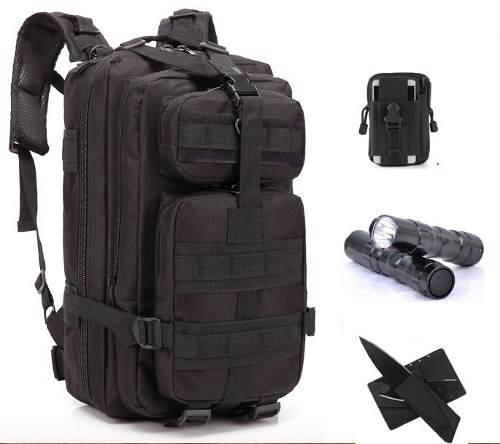 tallas/cantidadCantidad: 15Unidad de Medida Piezadescripción específica del articuloMochila estilo táctica de 35 litros " grande, cómoda. " múltiples bolsillos y puntos de montaje en el exterior. " dimensiones: 40 cm x 31 cm x 23 cm " material resístete a rasgaduras, robusto de tela de alta densidad (tela oxford 600d) " recubrimiento impermeable, duradero, resistente a rasgaduras y resistente a los arañazos. " las correas de hombro acolchadas de malla, ajustables.PARTIDA 8.  OVEROL TIPO TYCHEM QCPARTIDA 8.  OVEROL TIPO TYCHEM QCfotografía/ dibujo del articulo/ textil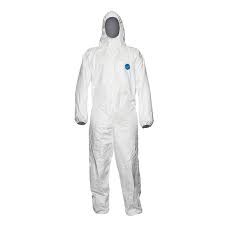 tallas/cantidadCantidad: 150Unidad de Medida PIEZAdescripción específica del articuloUniforme, traje de seguridad y mantenimiento·          Tela tipo Dupont Tychem QC recubierta con polietileno.·          overol con capucha, elásticos en la cara, muñecas, cintura y tobillos para un ajuste óptimo.·          Solapa autoadhesiva en el mentón para un ajuste hermético alrededor de la mascarilla y costuras termoselladas.·          Color amarilloEstándares de la asociación estadunidense para pruebas y materiales ASTM F1670 para penetración de sangre y F1671 para penetración viral.PARTIDA 11: CHALECO AMARILLO DE BRIGADISTAS PARTIDA 11: CHALECO AMARILLO DE BRIGADISTAS fotografía/ dibujo del articulo/ textilUrgencias Epidemiológicas y Desastres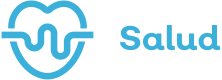 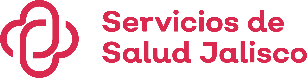 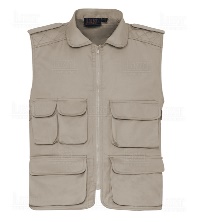 tallas/cantidad100Unidad de Medida Pieza descripción específica del articuloChaleco amarillo de brigadista Cierre frontalTela gabardina capitoneado en parte alta Diseño industrial Durabilidad de uso rudo Reforzado en cierres y costurasSeis bolsas multiusos Acolchado en hombros 100 % algodón Color Amarillo  Chaleco amarillo de brigadista en tela gabardina capitoneado en parte alta, diseño industrial, durabilidad en uso rudo, 2 bordados al frente (logo de Secretaria de Salud Jalisco y OPD Servicios de Salud Jalisco) y 1 atrás (nombre del programa “Urgencias Epidemiológicas y Desastres”Etiqueta con descripción de la talla, tipo y composición de la tela.PARTIDA 14: ROMPEVIENTOS UNISEXPARTIDA 14: ROMPEVIENTOS UNISEXfotografía/ dibujo del articulo/ textilUrgencias Epidemiológicas y Desastres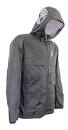 tallas/cantidad60Unidad de Medida Pieza descripción específica del articuloRompevientos unisexCierre al frente Material de tela timberland 100% poliéster Forro tafeta y gorro Con logotipos bordados ( 2 bordados al frente: logotipo de secretaria de salud en color azul, colocado en el pecho del lado derecho y logotipo del OPD Servicios de Salud Jalisco en tono rosa colocado en el pecho del lado izquierdo, ambos con dimensión aproximada a 10 cm de ancho y 1 atrás en la parte superior color amarillo con la leyenda “Urgencias Epidemiologicas y Desastres” poco menos al ancho de la espalda Etiqueta con descripción de la talla, tipo y composición de la tela.PARTIDA 15: BOTAS TÉRMICASPARTIDA 15: BOTAS TÉRMICASfotografía/ dibujo del articulo/ textil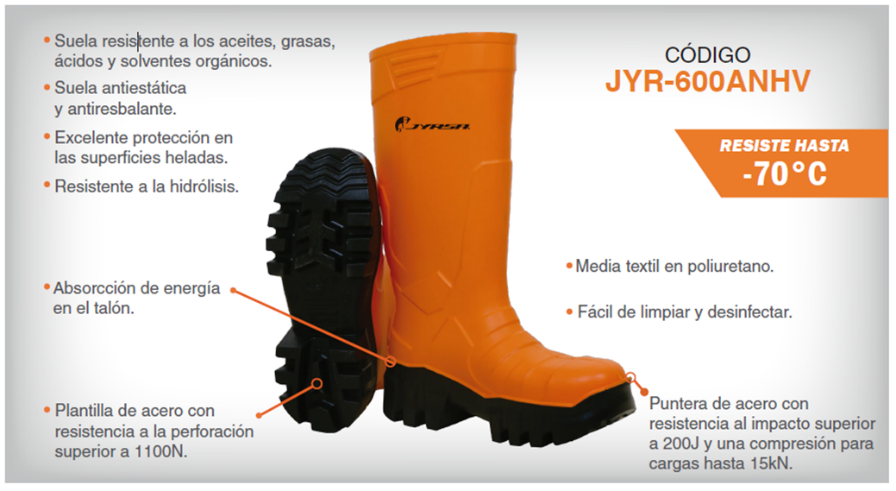 tallas/cantidad47Unidad de Medida Pardescripción específica del articuloBotas resistentes para cuartos fríos hasta -70°C.Suela resistente a aceites, grasas, ácidos y solventes orgánicos.Suela antiestática y anti resbalante.Fabricado en poliuretano (PU) de alta densidad.Plantilla de acero.UnisexPARTIDA 19: CHALECO ENFERMERÍA MUJERPARTIDA 19: CHALECO ENFERMERÍA MUJERFOTOGRAFIA/ DIBUJO DEL ARTICULO/ TEXTIL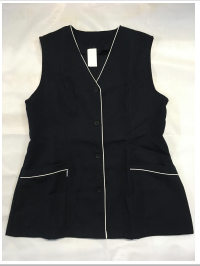 TALLAS/CANTIDAD598Unidad de MedidaPieza DESCRIPCION ESPECIFICA DEL ARTICULOChaleco de enfermería reglamentaria de dama.Color azul marino.Características: 4 botones de pasta color azul marino, dos bolsas al frente parte baja, filo blanco en cruce de botón y bolsas.Material: Tela Tergal azul marino 100% poliéster.Tallas: Del 26 a 46.Etiqueta: con instrucciones de lavado, composición de la tela y talla.Logotipo: sin logotipos.PARTIDA 20: CHALECO TÉRMICO PARTIDA 20: CHALECO TÉRMICO FOTOGRAFIA/ DIBUJO DEL ARTICULO/ TEXTIL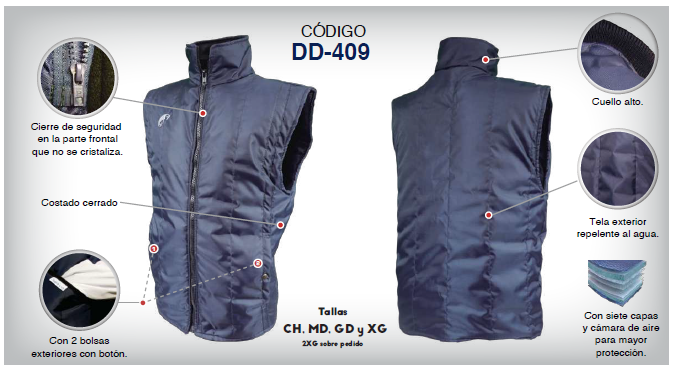 TALLAS/CANTIDAD50Unidad de MedidaPieza DESCRIPCION ESPECIFICA DEL ARTICULOChaleco térmico.Con tecnología térmica de aire intermedio de 7 capas.Que permita al usuario libertad de movimiento.Protección de hasta -50°C.Tallas: CH, M, G, XG y XXG.Características: Fabricada en tela suave, cómoda y resistente.Con Zipper de seguridad.Costado cerrado.Con 2 bolsas exteriores con botón.Cuello alto.Costuras con hilo de alta resistencia.Unisex.PARTIDA 22: CHAMARRA TÉRMICAPARTIDA 22: CHAMARRA TÉRMICAFOTOGRAFIA/ DIBUJO DEL ARTICULO/ TEXTIL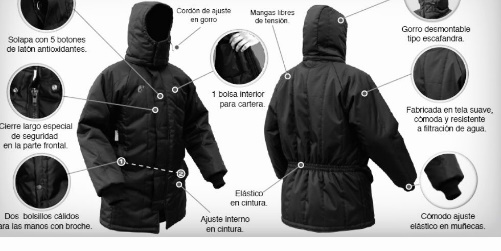 TALLAS/CANTIDAD50Unidad de MedidaPieza DESCRIPCION ESPECIFICA DEL ARTICULOChamarra cazadora térmica.Con tecnología térmica de aire intermedio de 7 capas.Que permita al usuario libertad de movimiento.Protección de hasta -30°C.Tallas: CH, M, G, XG. Unisex.Características: Solapa con 4 botones de latón antioxidantes.Cierre largo especial de seguridad en la parte frontal.Dos bolsas cálidas para las manos sin broche.Con gorro desmontable tipo escafandra con cordón de ajuste.Fabricada en tela suave resistente a filtración de agua con forro interior.Cuello suave con forro interior de felpa polar.Con ajuste elástico en muñecas. PARTIDA 23: FILIPINA ENFERMERÍA HOMBRE PARTIDA 23: FILIPINA ENFERMERÍA HOMBRE FOTOGRAFIA/ DIBUJO DEL ARTICULO/ TEXTIL|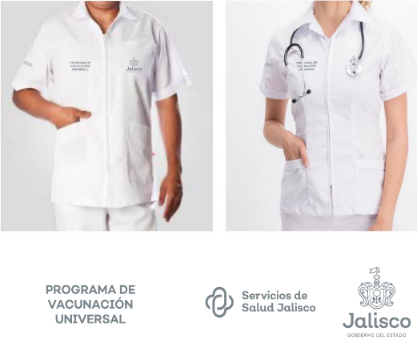 TALLAS/CANTIDAD120Unidad de MedidaPieza DESCRIPCION ESPECIFICA DEL ARTICULOFilipina de enfermería reglamentaria de caballero.Color blanco.Características: cierre parte frontal, manga corta, cuello camisero, 2 bolsas de frente.Material: Gabardina blanca 80% poliéster, 20% algodón.Tallas: Del 28 a 50.Etiqueta: con instrucciones de lavado, composición de la tela y talla.Logotipo: 3 logotipos, en las mangas y en el frente.CARACTERISTICAS DEL LOGOTIPO / BORDADOLogos:Mangas:        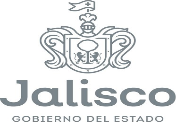 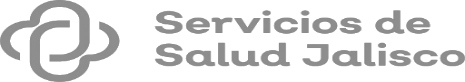 Frente: Programa de Vacunación Universal PARTIDA 24: FILIPINA ENFERMERÍA MUJERPARTIDA 24: FILIPINA ENFERMERÍA MUJERFOTOGRAFIA/ DIBUJO DEL ARTICULO/ TEXTILTALLAS/CANTIDAD598Unidad de MedidaPieza DESCRIPCION ESPECIFICA DEL ARTICULOFilipina de enfermería reglamentaria de dama.Color blanco.Características: cierre parte frontal, mangas ¾, cuello camisero, 2 bolsas de frente.Material: Gabardina blanca 80% poliéster, 20% algodón.Tallas: Del 26 a 46.Etiqueta: con instrucciones de lavado, composición de la tela y talla.Logotipo: 3 logotipos, en las mangas y en el frenteCARACTERISTICAS DEL LOGOTIPO / BORDADOLogos:Mangas:        Frente: Programa de Vacunación UniversalPARTIDA 26: GUANTE TÉRMICOPARTIDA 26: GUANTE TÉRMICOFOTOGRAFIA/ DIBUJO DEL ARTICULO/ TEXTIL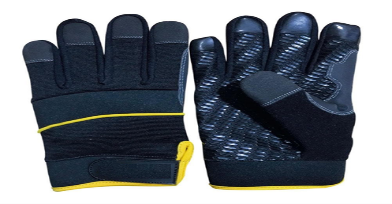 UNIDAD DE MEDIDA PAR TALLAS/CANTIDAD45DESCRIPCION ESPECIFICA DEL ARTICULO40% Poliuretano30% Poliéster30% NailonPalma con relieve en silicón Neopreno en nudillosAjuste a muñecaPara temperaturas hasta de 4°C (40°F).UnitallaUnisexPARTIDA 27: OREJERAS ANTI-RUIDO PARTIDA 27: OREJERAS ANTI-RUIDO FOTOGRAFIA/ DIBUJO DEL ARTICULO/ TEXTIL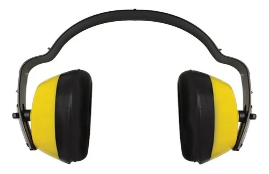 TALLAS/CANTIDAD45Unidad de MedidaPieza DESCRIPCION ESPECIFICA DEL ARTICULOFabricado en plástico resistente a la fatiga extremaCon almohadilla en la parte superior de la diadema Nivel de reducción de ruido: 27 dB o mayor Ajuste múltiple posiciones (diámetro y altura)Ajuste giratorio de hasta 360°CARACTERISTICAS DEL LOGOTIPO / BORDADOPARTIDA 30: PANTALÓN ENFERMERÍA HOMBRE PARTIDA 30: PANTALÓN ENFERMERÍA HOMBRE FOTOGRAFIA/ DIBUJO DEL ARTICULO/ TEXTIL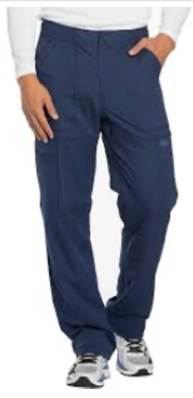 TALLAS/CANTIDAD120Unidad de MedidaPieza DESCRIPCION ESPECIFICA DEL ARTICULOPantalón de enfermería reglamentario de caballero.Color azul marino.Características: con bolsas traseras, parte delantera: liso sin pliegues, 1 botón de pasta color azul y cierre, bolsas delanteras laterales.Material: Gabardina azul marino 65% poliéster, 35% algodón.Tallas: Del 28 a 46.Etiqueta: con instrucciones de lavado, composición de la tela y talla.Logotipo: Sin logotipo.PARTIDA 31: PANTALÓN ENFERMERÍA MUJER PARTIDA 31: PANTALÓN ENFERMERÍA MUJER FOTOGRAFIA/ DIBUJO DEL ARTICULO/ TEXTIL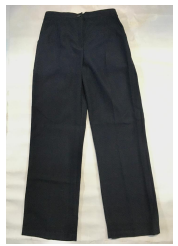 TALLAS/CANTIDAD598Unidad de MedidaPieza DESCRIPCION ESPECIFICA DEL ARTICULOPantalón de enfermería reglamentario de dama.Color azul marino.Características: con resorte trasero, sin bolsas traseras, parte delantera: dos pliegues, 1 botón de pasta color azul y cierre color azul marino, bolsas delanteras laterales.Material: tela Tafeta azul marino 100% poliéster.Tallas: Del 26 a 46.Etiqueta: con instrucciones de lavado, composición de la tela y talla.Logotipo: Sin logotipo.PARTIDA 32: PANTALÓN TÉRMICO CON PETO PARTIDA 32: PANTALÓN TÉRMICO CON PETO FOTOGRAFIA/ DIBUJO DEL ARTICULO/ TEXTIL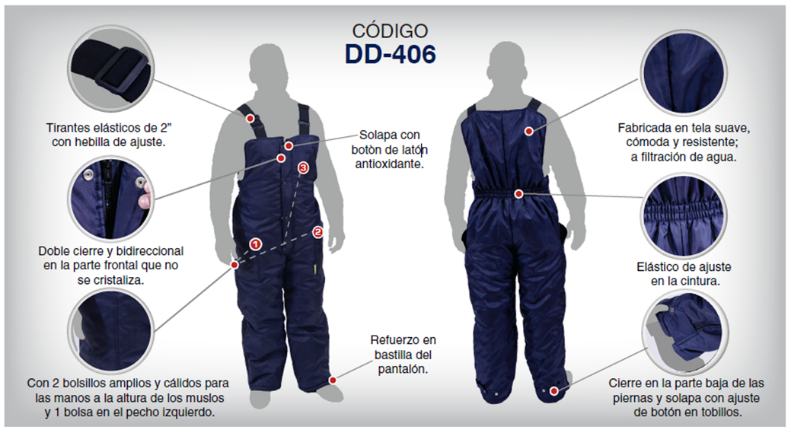 TALLAS/CANTIDAD45Unidad de MedidaPieza DESCRIPCION ESPECIFICA DEL ARTICULOPantalón térmico con petoCon tecnología térmica de aire intermedio de 7 capas.Que permita al usuario libertad de movimiento.Protección de hasta -50°C.Tallas: CH, M, G, XG y XXG.Fabricada en tela suave, cómoda y resistente a filtración de agua.Tejido repelente a la humedad.Confortable forro interior.Doble cierre y bidireccional de seguridad en la parte frontal que no se cristaliza.Solapa amplia con botones metálicos antioxidantes.Cierre en la parte baja de las piernas y solapa con ajuste de 3 broches antioxidantes en los tobillos.Tirantes elásticos de 2” con hebilla de ajuste.Bolsa a la altura del pecho izquierdo y 2 bolsillos a la altura de los muslos.Unisex.PARTIDA 36: SUÉTER ENFERMERÍA UNISEXPARTIDA 36: SUÉTER ENFERMERÍA UNISEXFOTOGRAFIA/ DIBUJO DEL ARTICULO/ TEXTIL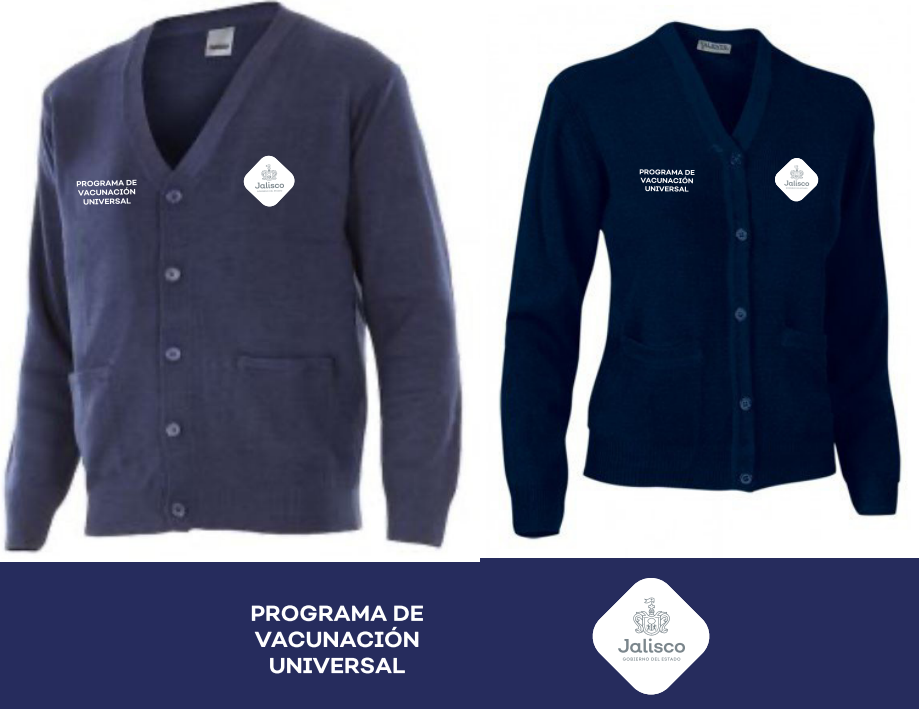 TALLAS/CANTIDAD718Unidad de MedidaPieza DESCRIPCION ESPECIFICA DEL ARTICULOSuéter corte unisex Color azul marinoCon botones en la parte frontal, manga larga, cuello “V”, dos bolsas al frenteTallas CH, M, G, XG y XXLMaterial: tejido azul marino 70% rayón, 30% poliesterEtiqueta: con instrucciones de lavado, compisicion de la prenda y tallaLogotipos: 1 logotipo bordado al frente parte superior izquierda.CARACTERISTICAS DEL LOGOTIPO / BORDADOLogotipo: Programa de Vacunación Universal PARTIDA 37: BOTA DE TRABAJO DE PISOPARTIDA 37: BOTA DE TRABAJO DE PISOFOTOGRAFIA/ DIBUJO DEL ARTICULO/ TEXTIL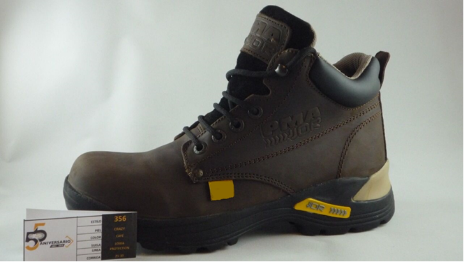 TALLAS/CANTIDAD260Unidad de MedidaParDESCRIPCION ESPECIFICA DEL ARTICULOBotas de trabajo para CaballeroPiel VacunoColor: CrazyColor de Piel: CaféSuela: Negra antiderrapanteCordones de Nylon Numeraciones: 26 - 30PARTIDA 38: ZAPATO DE ENFERMERÍA HOMBRE PARTIDA 38: ZAPATO DE ENFERMERÍA HOMBRE FOTOGRAFIA/ DIBUJO DEL ARTICULO/ TEXTIL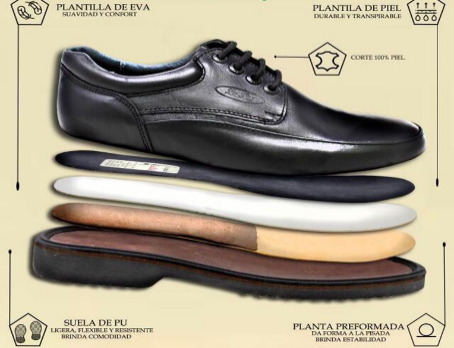 TALLAS/CANTIDAD119Unidad de MedidaParDESCRIPCION ESPECIFICA DEL ARTICULOZapato de enfermería para hombre.Color negro, con agujeta negra.Material: Corte piel de res, forro piel, suela de pu antiderrapante.Con plantilla de evaTallas: Del 25 a 31 MX.Etiqueta: materiales, RFC y tallaLogotipo: sin logotipos.Suela cocidaPARTIDA 39: ZAPATO DE ENFERMERÍA MUJER PARTIDA 39: ZAPATO DE ENFERMERÍA MUJER FOTOGRAFIA/ DIBUJO DEL ARTICULO/ TEXTIL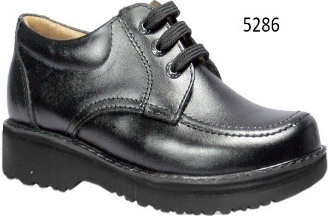 TALLAS/CANTIDAD598Unidad de MedidaPar DESCRIPCION ESPECIFICA DEL ARTICULOZapato de enfermería para dama.Color negro, con agujeta negra.Material: Corte piel de res, forro piel, suela cocida de pu antiderrapante.Con plantilla confort.Tallas: Del 22 a 26.Etiqueta: materiales, RFC y tallaLogotipo: sin logotipos.PartidaDescripciónPaquete23Filipina Enfermería HombreB24Filipina Enfermería MujerBPartidaDescripciónPaquete19Chaleco Enfermería MujerD30Pantalón Enfermería HombreD31Pantalón Enfermería MujerD36Suéter Enfermería UnisexDPartidaDescripciónPaquete38Zapato Enfermería HombreF39Zapato Enfermería MujerFPartidaDescripciónPaquete15Botas TérmicasG20Chaleco TérmicoG22Chamarra TérmicaG26Guante TérmicoG27Orejeras Anti-RuidoG32Pantalón Térmico con PetoGPartida / ReglónDescripciónDescripción AdicionalPresentaciónMarcaCantidadPartidaDescripciónDescripciónDescripción AdicionalDescripción AdicionalPresentaciónMarcaCantidadPrecio UnitarioImporteSUBTOTALI.V.A.TOTALNombre del Licitante:Nombre del Licitante:Nombre del Licitante:No. de Registro del RUPC (en caso de contar con él)No. de Registro del RUPC (en caso de contar con él)No. de Registro del RUPC (en caso de contar con él)No. de Registro Federal de Contribuyentes:No. de Registro Federal de Contribuyentes:No. de Registro Federal de Contribuyentes:Domicilio: (Calle, Número exterior-interior, Colonia, Código Postal)Domicilio: (Calle, Número exterior-interior, Colonia, Código Postal)Domicilio: (Calle, Número exterior-interior, Colonia, Código Postal)Municipio o Delegación:Municipio o Delegación:Entidad Federativa:Teléfono (s):Fax:Correo Electrónico:Objeto Social: tal y como aparece en el acta constitutiva (persona moral) o actividad preponderante (persona física)Objeto Social: tal y como aparece en el acta constitutiva (persona moral) o actividad preponderante (persona física)Objeto Social: tal y como aparece en el acta constitutiva (persona moral) o actividad preponderante (persona física)Para Personas Morales:Número de Escritura Pública: (Acta Constitutiva y, de haberlas, sus reformas y modificaciones)Fecha y lugar de expedición:Nombre del Fedatario Público, mencionando si es Titular o Suplente:Fecha de inscripción en el Registro Público de la Propiedad y de Comercio:Tomo:              Libro:               Agregado con número al Apéndice:*NOTA: En caso de que hubiere modificaciones relevantes al Acta Constitutiva (cambio de razón social, de domicilio fiscal, de giro o actividad, etc.), deberá mencionar los datos anteriores que correspondan a dicha modificación y la referencia de la causa de esta.Para Personas Físicas:Número de folio de la Credencial de Elector:Para Personas Morales:Número de Escritura Pública: (Acta Constitutiva y, de haberlas, sus reformas y modificaciones)Fecha y lugar de expedición:Nombre del Fedatario Público, mencionando si es Titular o Suplente:Fecha de inscripción en el Registro Público de la Propiedad y de Comercio:Tomo:              Libro:               Agregado con número al Apéndice:*NOTA: En caso de que hubiere modificaciones relevantes al Acta Constitutiva (cambio de razón social, de domicilio fiscal, de giro o actividad, etc.), deberá mencionar los datos anteriores que correspondan a dicha modificación y la referencia de la causa de esta.Para Personas Físicas:Número de folio de la Credencial de Elector:Para Personas Morales:Número de Escritura Pública: (Acta Constitutiva y, de haberlas, sus reformas y modificaciones)Fecha y lugar de expedición:Nombre del Fedatario Público, mencionando si es Titular o Suplente:Fecha de inscripción en el Registro Público de la Propiedad y de Comercio:Tomo:              Libro:               Agregado con número al Apéndice:*NOTA: En caso de que hubiere modificaciones relevantes al Acta Constitutiva (cambio de razón social, de domicilio fiscal, de giro o actividad, etc.), deberá mencionar los datos anteriores que correspondan a dicha modificación y la referencia de la causa de esta.Para Personas Físicas:Número de folio de la Credencial de Elector:P O D E RPara Personas Morales o Físicas que comparezcan a través de Apoderado, mediante Poder General o Especial para Actos de Administración o de Dominio. Número de Escritura Pública:Tipo de poder:Nombre del Fedatario Público, mencionando si es Titular o Suplente:Lugar y fecha de expedición:Fecha de inscripción en el Registro Público de la Propiedad y de Comercio:Tomo:         Libro:               Agregado con número al Apéndice:Para Personas Morales o Físicas que comparezcan a través de Apoderado, mediante Poder General o Especial para Actos de Administración o de Dominio. Número de Escritura Pública:Tipo de poder:Nombre del Fedatario Público, mencionando si es Titular o Suplente:Lugar y fecha de expedición:Fecha de inscripción en el Registro Público de la Propiedad y de Comercio:Tomo:         Libro:               Agregado con número al Apéndice:1 Señalar la fecha de suscripción del documento.2 Anotar el nombre, razón social o denominación del licitante.3  Indicar el Registro Federal de Contribuyentes del licitante.4 Señalar el número que resulte de la aplicación de la expresión: Tope Máximo Combinado = (Trabajadores) x10% + (Ventas anuales en millones de pesos) x 90%. Para tales efectos puede utilizar la calculadora MIPyMES disponible en la página http://www.comprasdegobierno.gob.mx/calculadora Para el concepto “Trabajadores”, utilizar el total de los trabajadores con los que cuenta la empresa a la fecha de la emisión de la manifestación. Para el concepto “ventas anuales”, utilizar los datos conforme al reporte de su ejercicio fiscal correspondiente a la última declaración anual de impuestos federales, expresados en millones de pesos.5 Señalar el tamaño de la empresa (Micro, Pequeña o Mediana), conforme al resultado de la operación señalada en el numeral anterior. PARTIDA / RENGLONESDESCRIPCIÓN DEL BIENNORMA OFICIAL MEXICANANOMBREPROCEDENCIACARGOFIRMAANTEFIRMAMTRO. GILDARDO FLORES FREGOSOREPRESENTANTE SUPLENTE DEL O.P.D. SERVICIOS DE SALUD JALISCOPRESIDENTE SUPLENTELIC. ABRAHAM YASIR MACIEL MONTOYACOORDINADOR DE ADQUISICIONES DEL O.P.D. SERVICIOS DE SALUD JALISCOSECRETARIO TÉCNICO C. ESTEFANIA MONTSERRAT ALCANTARA GARCIAREPRESENTANTE DEL ÓRGANO INTERNO DE CONTROL EN EL O.P.D. SERVICIOS DE SALUD JALISCOINVITADA PERMANENTELIC. LAURA GÓMEZ MÁRQUEZREPRESENTANTE SUPLENTE DE LA DIRECCIÓN JURIDICA DEL O.P.D. SERVICIOS DE SALUD JALISCOINVITADA PERMANENTEC. MARIA ISABEL ROMANO MEZAREPRESENTANTE SUPLENTE DE LA SECRETARIA DE LA HACIENDA PÚBLICA DEL GOBIERNO DEL ESTADO DE JALISCO   VOCALLIC. ALMA IVETTE ESPINOZA CASILLAS REPRESENTANTE SUPLENTE SECRETARÍA DE ADMINISTRACIÓN DEL GOBIERNO DEL ESTADO DE JALISCO   VOCALING. MONICA MIRANDAREPRESENTANTE SUPLENTE DE LA SECRETARIA DE DESARROLLO ECONOMICOVOCALLIC. MARIANA YARELY MONTEJANO GONZALEZREPRESENTANTE SUPLENTE DE LA CONSEJERÍA JURÍDICA VOCALING. VICTOR MANUEL GUIZA MORALESREPRESENTANTE DE LA SECRETARIA DE AGRICULTURA Y DESARROLLO RURALVOCALLIC. EDUARDO GONZALEZ AMUTIOREPRESENTANTE DE LA CONFEDERACIÓN PATRONAL DE LA REPÚBLICA MEXICANA A TRAVÉS DEL CENTRO EMPRESARIAL DE JALISCO, S.P.VOCALLIC. SILVIA JACQUELINE MARTÍN DEL CAMPO PARTIDA REPRESENTANTE SUPLENTE DEL CONSEJO NACIONAL DE COMERCIO EXTERIOR DE OCCIDENTE VOCAL